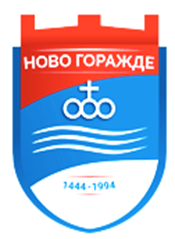 ИЗВЈЕШТАЈ О РАДУ НАЧЕЛНИКА ОПШТИНЕ НОВО ГОРАЖДЕЗА 2022 ГОДИНУ
Увод
        1.  Осврт на остварени напредак у реализацији годишњег плана рада укључујући главна достигнућа општине Ново ГораждеСтратешко усмјерење општине Ново Горажде базирано је на три стратешка правца. Полазећи од визије развоја, утврђени су стратешки развојни циљеви који се заснивају на развоју привреде, друштвеном и развоју животне средине и дефинишу оквир за активности, чијим остваривањем се општина Ново Горажде поставља на пут развоја и просперитета.Стратешки циљ 1Обезбјеђен  стабилан и одржив развој привреде	Приоритет 1.1: Привлачење нових  инвестиција и развој пољопривредеСтратешки циљ 2Унапријеђено стање друштвене инфраструктуре и квалитета живота становника	Приоритет  2.1: Повећање обима услуга  социјалне заштите становништва и квалитета  друштвених дјелатности 	Приоритет 2.2 : Изградња јавне инфраструктуре  и  повећање нивоа квалитета услуга грађанимаСтратешки циљ 3Очувана и заштићена животна средина	Приоритет 3.1: Унапријеђено стања природе, тла, воде и ваздуха	Приоритет 3.2:  Значајано смањење ризика од елементарних непогода и других несерћа  по људе и материјална добраУ  Стратегији развоја општине Ново Горажде за период 2020-2027. године је идентификовани су кључни стратешки пројекти. Ови стратешки пројекти представљају интервенције од највећег значаја за Општину и имају вишеструки ефекат на развој општине Ново Горажде. Током 2022. године вршене су припремне активности и имплементација пројеката како слиједи:У оквиру стратешког циља 1, тј. постизања стабилног и одрживог развоја привреде општине, идентификовани су приоритети дјеловања који се односе на развој пољопривреде и привлачењу инвестиција. 1.	Стављање у функцију објекта ”Градина” – уређење пословне зоне2.	Доношење сета мјера за унапређење инвестиција и предузетништва3.	Развој пластеничке производње4.         Опремање пољопривредних газдинстава са пољопривредном опремом5.         Подстицаји производњи јагодичастог воћа6.         Подршка отпочињању предузетничке дјелатностиУ оквиру стратешког циља 2, тј. унапређења квалитета живота свеукупним друштвеним напретком општине Ново Горажде, идентификовани су приоритети дјеловања који се односе на унапређење тренутног стања у друштвених дјелатности, областима здравства, социјалне заштите, школства, спорта и културе, јавних услуга, те инвестиција у јавну инфраструктуру. На бази утврђених приоритета дјеловања, кључни пројекту су: 1.	Изградња и опремање културно-омладинског центра2.	Пројекат ”Задужбина Љубавића-Горажданска штампарија 1519-1523”3.	Провођење сета мјера за пронаталитетну политику4.	Пројекат социјалног становања5.	Опремање школа 6.	Изградња канализационе мреже у МЗ Копачи7.	Побољшање водоснабдијевања у МЗ Копачи и МЗ Поткозара8.	Модернизација и уређење урбаног дијела општине9.	Израда и усвајање просторно планске документације општине Ново Горажде10.	Осавремењавање општинске управе/електронска управаУ оквиру стратешког циља 3, тј. унапређења заштите животне средине општине Ново Горажде, идентификовани су приоритети дјеловања који се односе на заштиту и унапређење стања животне средине, очување природних добара и смањење ризика од несрећа. На бази утврђених приоритета дјеловања, кључни пројекту су: 1.	Уклањање дивљих депонија и рекултивација обала ријеке Дрине2.	Колектор и пречистач отпадних вода за мјесне заједнице Копачи и Устипрача3.	Еко туристичка зона ”Устипрача”4.	Санација и рекултивација депоније ”Каменолом”5.	Деминирање контаминираних подручја општине6.	Уређење бујичавих водотокаТоком 2022. године на подручју општине Ново Горажде реализовано је пројектних активности у вриједности око 1.448.000,00 КМ. Један дио пројектних активности које су провођене током 2022. године започет је у ранијем периоду, док је један дио пројеката започет током 2022. године, а имплементација пројектних активности ће се наставити  у наредном периоду, према утврђеној  пројектној динамици и приливу средстава.Јединица за управљање развојем општине Ново Горажде (ЈУРА) извршла је консултације са свим релевантним чиниоцима са подручја Општине у процесу израде извјештаја о раду за 2022. годину.       2.  Осврт на главне ризике у току реализације годишњег плана рада и препоруке за наредни плански периодРизици у реализацији планова општине Ново Горажде током 2022. године су биле посљедице настале пандемијом корона вируса и мјера које су предузимане или су биле на снази, као и слабији прилив финансијских средстава у Буџет општине. Посебан ризик је била криза у Украјини која утиче на финансијску, енергетску и геополитичку стабилност, посљедице ове кризе су видљиве у константном повећању цијена роба, а посебно енергената и материјала што за посљедицу има повећање трошкова за имплементацију планираних пројектних активности и обезбјеђење неопходних средстава.Препоруке за наредни период рада општине Ново Горажде укључују: ефикасније пословање са оптималним бројем запослених и унапријеђеном буџетском контролом; регионални приступ и међуопштинску сарадњу, посебно у виду дијељења објеката и услуга са сусједним општинама; унапређење комуникације са вишим нивоима власти и донаторима; планским развојним мјерама потребно је зауставити негативан тренд и општину учинити атрактивном заједницом за живот и рад, образовање и стварање нових  породица. Дакле, сви будући приоритети морају бити  усмјерени на заустављање изразито негативних демографских тренодова и стварање одрживих услова за рад и живот. Ово прије свега се односи на обезбјеђење нових радних мјеста посебно кроз ангажовање постојећих производних капацитета, узимајућу у обзир могућност релативно брзог стављања у производно-прерађивачку функцију.А.Б. В.Д.  Број: 02/1-302-1/22Датум: 31. јул 2023. године                                                                                                                                                                                                                                                                                      НАЧЕЛНИК                                                                                                                                                                                                                                                                  ___________________________                                                                                                                                                                                                                                                                                 Мила Петковић   МИСИЈА РЕПУБЛИЧКОГ ОРГАНА УПРАВЕ ИЛИ ЈЕДИНИЦЕ ЛОКАЛНЕ САМОУПРАВЕИЗВОРИ И ИЗНОСИ ПЛАНИРАНИХ И ИЗВРШЕНИХ ФИНАНСИЈСКИХСРЕДСТАВА У КМИЗВОРИ И ИЗНОСИ ПЛАНИРАНИХ И ИЗВРШЕНИХ ФИНАНСИЈСКИХСРЕДСТАВА У КМИЗВОРИ И ИЗНОСИ ПЛАНИРАНИХ И ИЗВРШЕНИХ ФИНАНСИЈСКИХСРЕДСТАВА У КМИЗВОРИ И ИЗНОСИ ПЛАНИРАНИХ И ИЗВРШЕНИХ ФИНАНСИЈСКИХСРЕДСТАВА У КМ   МИСИЈА РЕПУБЛИЧКОГ ОРГАНА УПРАВЕ ИЛИ ЈЕДИНИЦЕ ЛОКАЛНЕ САМОУПРАВЕИЗВОРИПЛАНИРАНИИЗНОСИИЗВРШЕНИИЗНОСИПРОЦЕНАТИЗВРШЕЊАМисија општине Ново Горажде је да обезбиједи стабилан и одржив развој привреде, унаприједи стање  друштвене инфраструктуре и квалитета живота становника уз очувану и заштићену животну средину.Локална самоуправа је право грађана да непосредно и преко својих слободно и демократски изабраних представника учествују у остваривању заједничких интереса становника јединице локалне самоуправе, као и право и способност органа јединице локалне самоуправе да регулишу и управљају, у границама закона, јавним пословима који се налазе у њиховој надлежности, а у интересу локалног становништва.Буџет479.500,00475.309,0099,12Мисија општине Ново Горажде је да обезбиједи стабилан и одржив развој привреде, унаприједи стање  друштвене инфраструктуре и квалитета живота становника уз очувану и заштићену животну средину.Локална самоуправа је право грађана да непосредно и преко својих слободно и демократски изабраних представника учествују у остваривању заједничких интереса становника јединице локалне самоуправе, као и право и способност органа јединице локалне самоуправе да регулишу и управљају, у границама закона, јавним пословима који се налазе у њиховој надлежности, а у интересу локалног становништва.Кредит000Мисија општине Ново Горажде је да обезбиједи стабилан и одржив развој привреде, унаприједи стање  друштвене инфраструктуре и квалитета живота становника уз очувану и заштићену животну средину.Локална самоуправа је право грађана да непосредно и преко својих слободно и демократски изабраних представника учествују у остваривању заједничких интереса становника јединице локалне самоуправе, као и право и способност органа јединице локалне самоуправе да регулишу и управљају, у границама закона, јавним пословима који се налазе у њиховој надлежности, а у интересу локалног становништва.Донација/Грант31.500,0080.806,96256,53Мисија општине Ново Горажде је да обезбиједи стабилан и одржив развој привреде, унаприједи стање  друштвене инфраструктуре и квалитета живота становника уз очувану и заштићену животну средину.Локална самоуправа је право грађана да непосредно и преко својих слободно и демократски изабраних представника учествују у остваривању заједничких интереса становника јединице локалне самоуправе, као и право и способност органа јединице локалне самоуправе да регулишу и управљају, у границама закона, јавним пословима који се налазе у њиховој надлежности, а у интересу локалног становништва.Остало937.000,00928.981,4099,14Мисија општине Ново Горажде је да обезбиједи стабилан и одржив развој привреде, унаприједи стање  друштвене инфраструктуре и квалитета живота становника уз очувану и заштићену животну средину.Локална самоуправа је право грађана да непосредно и преко својих слободно и демократски изабраних представника учествују у остваривању заједничких интереса становника јединице локалне самоуправе, као и право и способност органа јединице локалне самоуправе да регулишу и управљају, у границама закона, јавним пословима који се налазе у њиховој надлежности, а у интересу локалног становништва.Укупно1.448.000,001.485.097,36102,56МјераСтратешки документ, стратешки циљ и приоритетНазив и шифра програмаИндикаториЦИЉНА И РЕАЛИЗОВАНА ГОДИШЊА ВРИЈЕДНОСТЦИЉНА И РЕАЛИЗОВАНА ГОДИШЊА ВРИЈЕДНОСТЦИЉНА И РЕАЛИЗОВАНА ГОДИШЊА ВРИЈЕДНОСТМјераСтратешки документ, стратешки циљ и приоритетНазив и шифра програмаИндикаториЦиљна вриједностРеализована вриједностЗа неизвршено указати на разлогеСтварање конкурентног пословног окружења, нове инвестиције и промоција потенцијала општинеСтратегија развоја општине Ново Горажде 2020-2027. године; Обезбјеђен стабилан и одржив развој привреде; Привлачење нових инвестиција и развој пољопривреде;41522Просјечна нето плата, КМ791824Стварање конкурентног пословног окружења, нове инвестиције и промоција потенцијала општинеСтратегија развоја општине Ново Горажде 2020-2027. године; Обезбјеђен стабилан и одржив развој привреде; Привлачење нових инвестиција и развој пољопривреде;41522Број привредних субјеката6162Стварање конкурентног пословног окружења, нове инвестиције и промоција потенцијала општинеСтратегија развоја општине Ново Горажде 2020-2027. године; Обезбјеђен стабилан и одржив развој привреде; Привлачење нових инвестиција и развој пољопривреде;41522Број запослених188243Стручна и финансијска подршка одрживости пољопривредне производње и прерадеСтратегија развоја општине Ново Горажде 2020-2027. године; Обезбјеђен стабилан и одржив развој привреде; Привлачење нових инвестиција и развој пољопривреде;4161Број регистрованих  пољ. Газдинстава10836Смањење броја регистрованих пољопривредних газдинстава због уведене обавезе плаћања пореза за регистровано газдинствоСтручна и финансијска подршка одрживости пољопривредне производње и прерадеСтратегија развоја општине Ново Горажде 2020-2027. године; Обезбјеђен стабилан и одржив развој привреде; Привлачење нових инвестиција и развој пољопривреде;4161Количина откупљеног воћа, т250255Стручна и финансијска подршка одрживости пољопривредне производње и прерадеСтратегија развоја општине Ново Горажде 2020-2027. године; Обезбјеђен стабилан и одржив развој привреде; Привлачење нових инвестиција и развој пољопривреде;4161Количине предатог млијека, л/дан00Није организован  откуп млијека, јер нема довољних произведених количина. Слаб интерес становништва за сточарство.Изградња друштвене инфраструктуреСтратегија развоја општине Ново Горажде 2020-2027. године; Унапријеђено стање друштвене инфраструктуре и квалитета живота становника; Повећање обима услуга социјалне заштите становништва и квалитета друштвених дјелатности;51123Број ученика185188Изградња друштвене инфраструктуреСтратегија развоја општине Ново Горажде 2020-2027. године; Унапријеђено стање друштвене инфраструктуре и квалитета живота становника; Повећање обима услуга социјалне заштите становништва и квалитета друштвених дјелатности;51123Број чланова библиотеке, годишње133135Изградња друштвене инфраструктуреСтратегија развоја општине Ново Горажде 2020-2027. године; Унапријеђено стање друштвене инфраструктуре и квалитета живота становника; Повећање обима услуга социјалне заштите становништва и квалитета друштвених дјелатности;51123Број корисника спортских и рекреативних објеката260275Материјална и стручна помоћ рањивим категоријама становништваСтратегија развоја општине Ново Горажде 2020-2027. године; Унапријеђено стање друштвене инфраструктуре и квалитета живота становника; Повећање обима услуга социјалне заштите становништва и квалитета друштвених дјелатности;4128Број корисника сталне новчане помоћи209205Материјална и стручна помоћ рањивим категоријама становништваСтратегија развоја општине Ново Горажде 2020-2027. године; Унапријеђено стање друштвене инфраструктуре и квалитета живота становника; Повећање обима услуга социјалне заштите становништва и квалитета друштвених дјелатности;4128Број породица којима је пружена материјална подршка, годишње1021Материјална и стручна помоћ рањивим категоријама становништваСтратегија развоја општине Ново Горажде 2020-2027. године; Унапријеђено стање друштвене инфраструктуре и квалитета живота становника; Повећање обима услуга социјалне заштите становништва и квалитета друштвених дјелатности;4128Број збринутих и усељених  породица у станове социјалног становања00У поступку израда прописа око социјалног становањаИзградња и реконструкција комуналне инфраструктуреСтратегија развоја општине Ново Горажде 2020-2027. године; Унапријеђено стање друштвене инфраструктуре и квалитета живота становника; Изградња јавне инфраструктуре и повећање нивоа квалитета услуга грађанима;5113Број општинских ажурних просторно-планских докумената00Изградња и реконструкција комуналне инфраструктуреСтратегија развоја општине Ново Горажде 2020-2027. године; Унапријеђено стање друштвене инфраструктуре и квалитета живота становника; Изградња јавне инфраструктуре и повећање нивоа квалитета услуга грађанима;5113Укупна дужина асфалтираних локалних и некатегорисаних путева, м40005000Изградња и реконструкција комуналне инфраструктуреСтратегија развоја општине Ново Горажде 2020-2027. године; Унапријеђено стање друштвене инфраструктуре и квалитета живота становника; Изградња јавне инфраструктуре и повећање нивоа квалитета услуга грађанима;5113Проценат домаћинстава прикључених на јавну водоводну мрежу у МЗ Поткозара, %3030Увођење нових јавних услуга и електронске управеСтратегија развоја општине Ново Горажде 2020-2027. године; Унапријеђено стање друштвене инфраструктуре и квалитета живота становника; Изградња јавне инфраструктуре и повећање нивоа квалитета услуга грађанима;41223Степен задовољства грађана услугама општинске управе (улазна анкета)Није провођеноНије провођеноУвођење нових јавних услуга и електронске управеСтратегија развоја општине Ново Горажде 2020-2027. године; Унапријеђено стање друштвене инфраструктуре и квалитета живота становника; Изградња јавне инфраструктуре и повећање нивоа квалитета услуга грађанима;41223Проценат издатих дозвола за грађење електронским путем, %00Није уведена услуга електронског издавања акатаУвођење нових јавних услуга и електронске управеСтратегија развоја општине Ново Горажде 2020-2027. године; Унапријеђено стање друштвене инфраструктуре и квалитета живота становника; Изградња јавне инфраструктуре и повећање нивоа квалитета услуга грађанима;41223Проценат издатих рјешења за предузетнике електронским путем, %00Није уведена услуга електронског издавања акатаИзградња пречистача отпадних вода и планска заштита животне срединеСтратегија развоја општине Ново Горажде 2020-2027. године; Очувана и заштићена животна средина; Унапријеђено стање природе, тла, воде и ваздуха;51123Дужина изграђене мреже одводње отпадних вода; м40005000Изградња пречистача отпадних вода и планска заштита животне срединеСтратегија развоја општине Ново Горажде 2020-2027. године; Очувана и заштићена животна средина; Унапријеђено стање природе, тла, воде и ваздуха;51123Проценат домаћинстава прикључених на јавну канализациону мрежу, %2022%Изградња пречистача отпадних вода и планска заштита животне срединеСтратегија развоја општине Ново Горажде 2020-2027. године; Очувана и заштићена животна средина; Унапријеђено стање природе, тла, воде и ваздуха;51123Повећање капацитета испоручене воде у јавном водоводу у МЗ Копачи, %00Одрживо рјешење управљања отпадом и ефикасно кориштење енергијеСтратегија развоја општине Ново Горажде 2020-2027. године; Очувана и заштићена животна средина; Унапријеђено стање природе, тла, воде и ваздуха;51123Број санитарних депонија за одлагање отпада00Одрживо рјешење управљања отпадом и ефикасно кориштење енергијеСтратегија развоја општине Ново Горажде 2020-2027. године; Очувана и заштићена животна средина; Унапријеђено стање природе, тла, воде и ваздуха;51123Удио отпада који се рециклира, %02%Одрживо рјешење управљања отпадом и ефикасно кориштење енергијеСтратегија развоја општине Ново Горажде 2020-2027. године; Очувана и заштићена животна средина; Унапријеђено стање природе, тла, воде и ваздуха;51123Трошак електричне енергије за јавну расвјету, КМ/годишње3361745118,04Повећање трошкова се јавио усљед повећања цијене електричне енергијеПовећање опште безбједности заједнице и заштита од поплава и других несрећаСтратегија развоја општине Ново Горажде 2020-2027. године; Очувана и заштићена животна средина; Значајно смањење ризика од елементарних непогода и других несрећа по људе и материјална добра;415219Број кривичних дјела, годишње3433Повећање опште безбједности заједнице и заштита од поплава и других несрећаСтратегија развоја општине Ново Горажде 2020-2027. године; Очувана и заштићена животна средина; Значајно смањење ризика од елементарних непогода и других несрећа по људе и материјална добра;415219Број пожара, годишње5145Повећање опште безбједности заједнице и заштита од поплава и других несрећаСтратегија развоја општине Ново Горажде 2020-2027. године; Очувана и заштићена животна средина; Значајно смањење ризика од елементарних непогода и других несрећа по људе и материјална добра;415219Површина општине контаминирана МЕС и НУС, %4,74,6Редни број и мјера: 1.Стварање конкурентног пословног окружења, нове инвестиције и развој пољопривредеНазив и шифра програма: 41522Редни број и мјера: 1.Стварање конкурентног пословног окружења, нове инвестиције и развој пољопривредеНазив и шифра програма: 41522Редни број и мјера: 1.Стварање конкурентног пословног окружења, нове инвестиције и развој пољопривредеНазив и шифра програма: 41522Редни број и мјера: 1.Стварање конкурентног пословног окружења, нове инвестиције и развој пољопривредеНазив и шифра програма: 41522Редни број и мјера: 1.Стварање конкурентног пословног окружења, нове инвестиције и развој пољопривредеНазив и шифра програма: 41522Редни број и мјера: 1.Стварање конкурентног пословног окружења, нове инвестиције и развој пољопривредеНазив и шифра програма: 41522Редни број и мјера: 1.Стварање конкурентног пословног окружења, нове инвестиције и развој пољопривредеНазив и шифра програма: 41522Редни број и мјера: 1.Стварање конкурентног пословног окружења, нове инвестиције и развој пољопривредеНазив и шифра програма: 41522Редни број и мјера: 1.Стварање конкурентног пословног окружења, нове инвестиције и развој пољопривредеНазив и шифра програма: 41522Редни број и мјера: 1.Стварање конкурентног пословног окружења, нове инвестиције и развој пољопривредеНазив и шифра програма: 41522Стратешки документ, стратешки циљ и приоритет:Стратегија развоја општине Ново Горажде 2020-2027. године; Обезбјеђен стабилан и одржив развој привреде; Привлачење нових инвестиција и развој пољопривреде;Стратешки документ, стратешки циљ и приоритет:Стратегија развоја општине Ново Горажде 2020-2027. године; Обезбјеђен стабилан и одржив развој привреде; Привлачење нових инвестиција и развој пољопривреде;Стратешки документ, стратешки циљ и приоритет:Стратегија развоја општине Ново Горажде 2020-2027. године; Обезбјеђен стабилан и одржив развој привреде; Привлачење нових инвестиција и развој пољопривреде;Стратешки документ, стратешки циљ и приоритет:Стратегија развоја општине Ново Горажде 2020-2027. године; Обезбјеђен стабилан и одржив развој привреде; Привлачење нових инвестиција и развој пољопривреде;Стратешки документ, стратешки циљ и приоритет:Стратегија развоја општине Ново Горажде 2020-2027. године; Обезбјеђен стабилан и одржив развој привреде; Привлачење нових инвестиција и развој пољопривреде;Стратешки документ, стратешки циљ и приоритет:Стратегија развоја општине Ново Горажде 2020-2027. године; Обезбјеђен стабилан и одржив развој привреде; Привлачење нових инвестиција и развој пољопривреде;Стратешки документ, стратешки циљ и приоритет:Стратегија развоја општине Ново Горажде 2020-2027. године; Обезбјеђен стабилан и одржив развој привреде; Привлачење нових инвестиција и развој пољопривреде;Стратешки документ, стратешки циљ и приоритет:Стратегија развоја општине Ново Горажде 2020-2027. године; Обезбјеђен стабилан и одржив развој привреде; Привлачење нових инвестиција и развој пољопривреде;Стратешки документ, стратешки циљ и приоритет:Стратегија развоја општине Ново Горажде 2020-2027. године; Обезбјеђен стабилан и одржив развој привреде; Привлачење нових инвестиција и развој пољопривреде;Стратешки документ, стратешки циљ и приоритет:Стратегија развоја општине Ново Горажде 2020-2027. године; Обезбјеђен стабилан и одржив развој привреде; Привлачење нових инвестиција и развој пољопривреде;КЉУЧНИ СТРАТЕШКИ ПРОЈЕКАТ/ПРОЈЕКАТ/АКТИВНОСТ       РОКИЗВРШЕЊА     (ПО КВАРТАЛИМА)      ИНДИКАТОР НА НИВОУОЧЕКИВАНОГ РЕЗУЛТАТА КЉУЧНОГ СТРАТЕШКОГ ПРОЈЕКТА / ПРОЈЕКТА/   АКТИВНОСТИНОСИЛАЦ(НАЈМАЊИОРГАНИЗАЦИОНИДИО)ПЈИСКУПШТИНАЈЛС РАЗМАТРАИЗВОРИ И ИЗНОСИ ПЛАНИРАНИХ ФИНАНСИЈСКИХ СРЕДСТАВА У КМИЗВОРИ И ИЗНОСИ ПЛАНИРАНИХ ФИНАНСИЈСКИХ СРЕДСТАВА У КМИЗВОРИ И ИЗНОСИ ПЛАНИРАНИХ ФИНАНСИЈСКИХ СРЕДСТАВА У КМИЗВОРИ И ИЗНОСИ ПЛАНИРАНИХ ФИНАНСИЈСКИХ СРЕДСТАВА У КМКЉУЧНИ СТРАТЕШКИ ПРОЈЕКАТ/ПРОЈЕКАТ/АКТИВНОСТ       РОКИЗВРШЕЊА     (ПО КВАРТАЛИМА)      ИНДИКАТОР НА НИВОУОЧЕКИВАНОГ РЕЗУЛТАТА КЉУЧНОГ СТРАТЕШКОГ ПРОЈЕКТА / ПРОЈЕКТА/   АКТИВНОСТИНОСИЛАЦ(НАЈМАЊИОРГАНИЗАЦИОНИДИО)ПЈИ   (ДА / НЕ)ИЗВОРИПЛАНИРАНИ  ИЗНОСИИЗВРШЕНИИЗНОСИПРОЦЕНАТ ИЗВРШЕЊА1.1.1 Стављање у функцију објекат „ Градина“ – уређење пословне зоне Завршетак пројекта планиран 2027. годинеОтварање нових раднх мјетса и повећање предузетничких дјелатностиОдсјек за финансије,управљање развојем,привреду и друствене дјелтностиКДАБуџет1.1.1 Стављање у функцију објекат „ Градина“ – уређење пословне зоне Завршетак пројекта планиран 2027. годинеОтварање нових раднх мјетса и повећање предузетничких дјелатностиОдсјек за финансије,управљање развојем,привреду и друствене дјелтностиКДАКредит1.1.1 Стављање у функцију објекат „ Градина“ – уређење пословне зоне Завршетак пројекта планиран 2027. годинеОтварање нових раднх мјетса и повећање предузетничких дјелатностиОдсјек за финансије,управљање развојем,привреду и друствене дјелтностиКДАДонација/Грант1.1.1 Стављање у функцију објекат „ Градина“ – уређење пословне зоне Завршетак пројекта планиран 2027. годинеОтварање нових раднх мјетса и повећање предузетничких дјелатностиОдсјек за финансије,управљање развојем,привреду и друствене дјелтностиКДАОстало210.000,00001.1.1 Стављање у функцију објекат „ Градина“ – уређење пословне зоне Завршетак пројекта планиран 2027. годинеОтварање нових раднх мјетса и повећање предузетничких дјелатностиОдсјек за финансије,управљање развојем,привреду и друствене дјелтностиКДАУкупно210.000,00001.1.2Доношење сета мјера за унапређење инвестиција и предузетништва2025Број регистованих предузетника;Број нових радних мјестаОдсјек за финансије,управљање развојем,привреду и друствене дјелтностиИДАБуџет30.000,0039.626,46132,091.1.2Доношење сета мјера за унапређење инвестиција и предузетништва2025Број регистованих предузетника;Број нових радних мјестаОдсјек за финансије,управљање развојем,привреду и друствене дјелтностиИДАКредит1.1.2Доношење сета мјера за унапређење инвестиција и предузетништва2025Број регистованих предузетника;Број нових радних мјестаОдсјек за финансије,управљање развојем,привреду и друствене дјелтностиИДАДонација/Грант30.000,0079.358,46264,531.1.2Доношење сета мјера за унапређење инвестиција и предузетништва2025Број регистованих предузетника;Број нових радних мјестаОдсјек за финансије,управљање развојем,привреду и друствене дјелтностиИДАОстало10.000,00211.981,402.119,811.1.2Доношење сета мјера за унапређење инвестиција и предузетништва2025Број регистованих предузетника;Број нових радних мјестаОдсјек за финансије,управљање развојем,привреду и друствене дјелтностиИДАУкупно70.000,00330.966,32472,81Укупно за мјеру / надлежност републичког органа управе или јединице локалне самоуправеУкупно за мјеру / надлежност републичког органа управе или јединице локалне самоуправеУкупно за мјеру / надлежност републичког органа управе или јединице локалне самоуправеУкупно за мјеру / надлежност републичког органа управе или јединице локалне самоуправеУкупно за мјеру / надлежност републичког органа управе или јединице локалне самоуправеУкупно за мјеру / надлежност републичког органа управе или јединице локалне самоуправеБуџет30.000,0039.626,46132,09Укупно за мјеру / надлежност републичког органа управе или јединице локалне самоуправеУкупно за мјеру / надлежност републичког органа управе или јединице локалне самоуправеУкупно за мјеру / надлежност републичког органа управе или јединице локалне самоуправеУкупно за мјеру / надлежност републичког органа управе или јединице локалне самоуправеУкупно за мјеру / надлежност републичког органа управе или јединице локалне самоуправеУкупно за мјеру / надлежност републичког органа управе или јединице локалне самоуправеКредитУкупно за мјеру / надлежност републичког органа управе или јединице локалне самоуправеУкупно за мјеру / надлежност републичког органа управе или јединице локалне самоуправеУкупно за мјеру / надлежност републичког органа управе или јединице локалне самоуправеУкупно за мјеру / надлежност републичког органа управе или јединице локалне самоуправеУкупно за мјеру / надлежност републичког органа управе или јединице локалне самоуправеУкупно за мјеру / надлежност републичког органа управе или јединице локалне самоуправеДонација/ Грант30.000,0079.358,46264,53Укупно за мјеру / надлежност републичког органа управе или јединице локалне самоуправеУкупно за мјеру / надлежност републичког органа управе или јединице локалне самоуправеУкупно за мјеру / надлежност републичког органа управе или јединице локалне самоуправеУкупно за мјеру / надлежност републичког органа управе или јединице локалне самоуправеУкупно за мјеру / надлежност републичког органа управе или јединице локалне самоуправеУкупно за мјеру / надлежност републичког органа управе или јединице локалне самоуправеОстало220.000,00211.981,4096,36Укупно за мјеру / надлежност републичког органа управе или јединице локалне самоуправеУкупно за мјеру / надлежност републичког органа управе или јединице локалне самоуправеУкупно за мјеру / надлежност републичког органа управе или јединице локалне самоуправеУкупно за мјеру / надлежност републичког органа управе или јединице локалне самоуправеУкупно за мјеру / надлежност републичког органа управе или јединице локалне самоуправеУкупно за мјеру / надлежност републичког органа управе или јединице локалне самоуправеУкупно 280.000,00330.966,32118,20Редни број и мјера: 2. Стручна  и финансијска подршка одрживости пољопривреде, привреде и прерадеНазив и шифра програма: 4161Редни број и мјера: 2. Стручна  и финансијска подршка одрживости пољопривреде, привреде и прерадеНазив и шифра програма: 4161Редни број и мјера: 2. Стручна  и финансијска подршка одрживости пољопривреде, привреде и прерадеНазив и шифра програма: 4161Редни број и мјера: 2. Стручна  и финансијска подршка одрживости пољопривреде, привреде и прерадеНазив и шифра програма: 4161Редни број и мјера: 2. Стручна  и финансијска подршка одрживости пољопривреде, привреде и прерадеНазив и шифра програма: 4161Редни број и мјера: 2. Стручна  и финансијска подршка одрживости пољопривреде, привреде и прерадеНазив и шифра програма: 4161Редни број и мјера: 2. Стручна  и финансијска подршка одрживости пољопривреде, привреде и прерадеНазив и шифра програма: 4161Редни број и мјера: 2. Стручна  и финансијска подршка одрживости пољопривреде, привреде и прерадеНазив и шифра програма: 4161Редни број и мјера: 2. Стручна  и финансијска подршка одрживости пољопривреде, привреде и прерадеНазив и шифра програма: 4161Редни број и мјера: 2. Стручна  и финансијска подршка одрживости пољопривреде, привреде и прерадеНазив и шифра програма: 4161Стратешки документ, стратешки циљ и приоритет:Стратегија развоја општине Ново Горажде 2020-2027. године; Обезбјеђен стабилан и одржив развој привреде; Привлачење нових инвестиција и развој пољопривреде;Стратешки документ, стратешки циљ и приоритет:Стратегија развоја општине Ново Горажде 2020-2027. године; Обезбјеђен стабилан и одржив развој привреде; Привлачење нових инвестиција и развој пољопривреде;Стратешки документ, стратешки циљ и приоритет:Стратегија развоја општине Ново Горажде 2020-2027. године; Обезбјеђен стабилан и одржив развој привреде; Привлачење нових инвестиција и развој пољопривреде;Стратешки документ, стратешки циљ и приоритет:Стратегија развоја општине Ново Горажде 2020-2027. године; Обезбјеђен стабилан и одржив развој привреде; Привлачење нових инвестиција и развој пољопривреде;Стратешки документ, стратешки циљ и приоритет:Стратегија развоја општине Ново Горажде 2020-2027. године; Обезбјеђен стабилан и одржив развој привреде; Привлачење нових инвестиција и развој пољопривреде;Стратешки документ, стратешки циљ и приоритет:Стратегија развоја општине Ново Горажде 2020-2027. године; Обезбјеђен стабилан и одржив развој привреде; Привлачење нових инвестиција и развој пољопривреде;Стратешки документ, стратешки циљ и приоритет:Стратегија развоја општине Ново Горажде 2020-2027. године; Обезбјеђен стабилан и одржив развој привреде; Привлачење нових инвестиција и развој пољопривреде;Стратешки документ, стратешки циљ и приоритет:Стратегија развоја општине Ново Горажде 2020-2027. године; Обезбјеђен стабилан и одржив развој привреде; Привлачење нових инвестиција и развој пољопривреде;Стратешки документ, стратешки циљ и приоритет:Стратегија развоја општине Ново Горажде 2020-2027. године; Обезбјеђен стабилан и одржив развој привреде; Привлачење нових инвестиција и развој пољопривреде;Стратешки документ, стратешки циљ и приоритет:Стратегија развоја општине Ново Горажде 2020-2027. године; Обезбјеђен стабилан и одржив развој привреде; Привлачење нових инвестиција и развој пољопривреде;КЉУЧНИ СТРАТЕШКИ ПРОЈЕКАТ/ПРОЈЕКАТ/АКТИВНОСТ       РОКИЗВРШЕЊА     (ПО КВАРТАЛИМА)      ИНДИКАТОР НА НИВОУОЧЕКИВАНОГ РЕЗУЛТАТА КЉУЧНОГ СТРАТЕШКОГ ПРОЈЕКТА / ПРОЈЕКТА/   АКТИВНОСТИНОСИЛАЦ(НАЈМАЊИОРГАНИЗАЦИОНИДИО)ПЈИСКУПШТИНАЈЛС РАЗМАТРАИЗВОРИ И ИЗНОСИ ПЛАНИРАНИХ ФИНАНСИЈСКИХ СРЕДСТАВА У КМИЗВОРИ И ИЗНОСИ ПЛАНИРАНИХ ФИНАНСИЈСКИХ СРЕДСТАВА У КМИЗВОРИ И ИЗНОСИ ПЛАНИРАНИХ ФИНАНСИЈСКИХ СРЕДСТАВА У КМИЗВОРИ И ИЗНОСИ ПЛАНИРАНИХ ФИНАНСИЈСКИХ СРЕДСТАВА У КМКЉУЧНИ СТРАТЕШКИ ПРОЈЕКАТ/ПРОЈЕКАТ/АКТИВНОСТ       РОКИЗВРШЕЊА     (ПО КВАРТАЛИМА)      ИНДИКАТОР НА НИВОУОЧЕКИВАНОГ РЕЗУЛТАТА КЉУЧНОГ СТРАТЕШКОГ ПРОЈЕКТА / ПРОЈЕКТА/   АКТИВНОСТИНОСИЛАЦ(НАЈМАЊИОРГАНИЗАЦИОНИДИО)ПЈИ   (ДА / НЕ)ИЗВОРИПЛАНИРАНИ  ИЗНОСИИЗВРШЕНИИЗНОСИПРОЦЕНАТ ИЗВРШЕЊА2.2 Подстицај производњи воћа2025Количина продатог воћа;Површина земљишта под воћњацимаОдсјек за финансије,управљање развојем,привреду и друштвене дјелатностиКДАБуџет10.000,004.856,6348,572.2 Подстицај производњи воћа2025Количина продатог воћа;Површина земљишта под воћњацимаОдсјек за финансије,управљање развојем,привреду и друштвене дјелатностиКДАКредит2.2 Подстицај производњи воћа2025Количина продатог воћа;Површина земљишта под воћњацимаОдсјек за финансије,управљање развојем,привреду и друштвене дјелатностиКДАДонација/Грант2.2 Подстицај производњи воћа2025Количина продатог воћа;Површина земљишта под воћњацимаОдсјек за финансије,управљање развојем,привреду и друштвене дјелатностиКДАОстало2.2 Подстицај производњи воћа2025Количина продатог воћа;Површина земљишта под воћњацимаОдсјек за финансије,управљање развојем,привреду и друштвене дјелатностиКДАУкупно10.000,004.856,6348,57Укупно за мјеру / надлежност републичког органа управе или јединице локалне самоуправеУкупно за мјеру / надлежност републичког органа управе или јединице локалне самоуправеУкупно за мјеру / надлежност републичког органа управе или јединице локалне самоуправеУкупно за мјеру / надлежност републичког органа управе или јединице локалне самоуправеУкупно за мјеру / надлежност републичког органа управе или јединице локалне самоуправеУкупно за мјеру / надлежност републичког органа управе или јединице локалне самоуправеБуџет10.000,004.856,6348,57Укупно за мјеру / надлежност републичког органа управе или јединице локалне самоуправеУкупно за мјеру / надлежност републичког органа управе или јединице локалне самоуправеУкупно за мјеру / надлежност републичког органа управе или јединице локалне самоуправеУкупно за мјеру / надлежност републичког органа управе или јединице локалне самоуправеУкупно за мјеру / надлежност републичког органа управе или јединице локалне самоуправеУкупно за мјеру / надлежност републичког органа управе или јединице локалне самоуправеКредитУкупно за мјеру / надлежност републичког органа управе или јединице локалне самоуправеУкупно за мјеру / надлежност републичког органа управе или јединице локалне самоуправеУкупно за мјеру / надлежност републичког органа управе или јединице локалне самоуправеУкупно за мјеру / надлежност републичког органа управе или јединице локалне самоуправеУкупно за мјеру / надлежност републичког органа управе или јединице локалне самоуправеУкупно за мјеру / надлежност републичког органа управе или јединице локалне самоуправеДонација/ ГрантУкупно за мјеру / надлежност републичког органа управе или јединице локалне самоуправеУкупно за мјеру / надлежност републичког органа управе или јединице локалне самоуправеУкупно за мјеру / надлежност републичког органа управе или јединице локалне самоуправеУкупно за мјеру / надлежност републичког органа управе или јединице локалне самоуправеУкупно за мјеру / надлежност републичког органа управе или јединице локалне самоуправеУкупно за мјеру / надлежност републичког органа управе или јединице локалне самоуправеОсталоУкупно за мјеру / надлежност републичког органа управе или јединице локалне самоуправеУкупно за мјеру / надлежност републичког органа управе или јединице локалне самоуправеУкупно за мјеру / надлежност републичког органа управе или јединице локалне самоуправеУкупно за мјеру / надлежност републичког органа управе или јединице локалне самоуправеУкупно за мјеру / надлежност републичког органа управе или јединице локалне самоуправеУкупно за мјеру / надлежност републичког органа управе или јединице локалне самоуправеУкупно 10.000,004.856,6348,57Редни број и мјера: 3 Изградња друштвене инфраструктуреНазив и шифра програма: 51123Редни број и мјера: 3 Изградња друштвене инфраструктуреНазив и шифра програма: 51123Редни број и мјера: 3 Изградња друштвене инфраструктуреНазив и шифра програма: 51123Редни број и мјера: 3 Изградња друштвене инфраструктуреНазив и шифра програма: 51123Редни број и мјера: 3 Изградња друштвене инфраструктуреНазив и шифра програма: 51123Редни број и мјера: 3 Изградња друштвене инфраструктуреНазив и шифра програма: 51123Редни број и мјера: 3 Изградња друштвене инфраструктуреНазив и шифра програма: 51123Редни број и мјера: 3 Изградња друштвене инфраструктуреНазив и шифра програма: 51123Редни број и мјера: 3 Изградња друштвене инфраструктуреНазив и шифра програма: 51123Редни број и мјера: 3 Изградња друштвене инфраструктуреНазив и шифра програма: 51123Стратешки документ, стратешки циљ и приоритет:Стратегија развоја општине Ново Горажде 2020-2027. године; Унапријеђено стање друштвене инфраструктуре и квалитета живота становника; Повећање обима услуга социјалне заштите становништва и квалитета друштвених дјелатности;Стратешки документ, стратешки циљ и приоритет:Стратегија развоја општине Ново Горажде 2020-2027. године; Унапријеђено стање друштвене инфраструктуре и квалитета живота становника; Повећање обима услуга социјалне заштите становништва и квалитета друштвених дјелатности;Стратешки документ, стратешки циљ и приоритет:Стратегија развоја општине Ново Горажде 2020-2027. године; Унапријеђено стање друштвене инфраструктуре и квалитета живота становника; Повећање обима услуга социјалне заштите становништва и квалитета друштвених дјелатности;Стратешки документ, стратешки циљ и приоритет:Стратегија развоја општине Ново Горажде 2020-2027. године; Унапријеђено стање друштвене инфраструктуре и квалитета живота становника; Повећање обима услуга социјалне заштите становништва и квалитета друштвених дјелатности;Стратешки документ, стратешки циљ и приоритет:Стратегија развоја општине Ново Горажде 2020-2027. године; Унапријеђено стање друштвене инфраструктуре и квалитета живота становника; Повећање обима услуга социјалне заштите становништва и квалитета друштвених дјелатности;Стратешки документ, стратешки циљ и приоритет:Стратегија развоја општине Ново Горажде 2020-2027. године; Унапријеђено стање друштвене инфраструктуре и квалитета живота становника; Повећање обима услуга социјалне заштите становништва и квалитета друштвених дјелатности;Стратешки документ, стратешки циљ и приоритет:Стратегија развоја општине Ново Горажде 2020-2027. године; Унапријеђено стање друштвене инфраструктуре и квалитета живота становника; Повећање обима услуга социјалне заштите становништва и квалитета друштвених дјелатности;Стратешки документ, стратешки циљ и приоритет:Стратегија развоја општине Ново Горажде 2020-2027. године; Унапријеђено стање друштвене инфраструктуре и квалитета живота становника; Повећање обима услуга социјалне заштите становништва и квалитета друштвених дјелатности;Стратешки документ, стратешки циљ и приоритет:Стратегија развоја општине Ново Горажде 2020-2027. године; Унапријеђено стање друштвене инфраструктуре и квалитета живота становника; Повећање обима услуга социјалне заштите становништва и квалитета друштвених дјелатности;Стратешки документ, стратешки циљ и приоритет:Стратегија развоја општине Ново Горажде 2020-2027. године; Унапријеђено стање друштвене инфраструктуре и квалитета живота становника; Повећање обима услуга социјалне заштите становништва и квалитета друштвених дјелатности;КЉУЧНИ СТРАТЕШКИ ПРОЈЕКАТ/ПРОЈЕКАТ/АКТИВНОСТ       РОКИЗВРШЕЊА     (ПО КВАРТАЛИМА)      ИНДИКАТОР НА НИВОУОЧЕКИВАНОГ РЕЗУЛТАТА КЉУЧНОГ СТРАТЕШКОГ ПРОЈЕКТА / ПРОЈЕКТА/   АКТИВНОСТИНОСИЛАЦ(НАЈМАЊИОРГАНИЗАЦИОНИДИО)ПЈИСКУПШТИНАЈЛС РАЗМАТРАИЗВОРИ И ИЗНОСИ ПЛАНИРАНИХ ФИНАНСИЈСКИХ СРЕДСТАВА У КМИЗВОРИ И ИЗНОСИ ПЛАНИРАНИХ ФИНАНСИЈСКИХ СРЕДСТАВА У КМИЗВОРИ И ИЗНОСИ ПЛАНИРАНИХ ФИНАНСИЈСКИХ СРЕДСТАВА У КМИЗВОРИ И ИЗНОСИ ПЛАНИРАНИХ ФИНАНСИЈСКИХ СРЕДСТАВА У КМКЉУЧНИ СТРАТЕШКИ ПРОЈЕКАТ/ПРОЈЕКАТ/АКТИВНОСТ       РОКИЗВРШЕЊА     (ПО КВАРТАЛИМА)      ИНДИКАТОР НА НИВОУОЧЕКИВАНОГ РЕЗУЛТАТА КЉУЧНОГ СТРАТЕШКОГ ПРОЈЕКТА / ПРОЈЕКТА/   АКТИВНОСТИНОСИЛАЦ(НАЈМАЊИОРГАНИЗАЦИОНИДИО)ПЈИ   (ДА / НЕ)ИЗВОРИПЛАНИРАНИ  ИЗНОСИИЗВРШЕНИИЗНОСИПРОЦЕНАТ ИЗВРШЕЊА3.1 Изградња и опремање културно-омладинског центраИзграђен и опремљен културно-омладински центар;Број саржаја културно-омладинскогцентраодсјек за урбанизам и стамбено комуналне пословеИНЕБуџет60.000,0065.939,60109,903.1 Изградња и опремање културно-омладинског центраИзграђен и опремљен културно-омладински центар;Број саржаја културно-омладинскогцентраодсјек за урбанизам и стамбено комуналне пословеИНЕКредит3.1 Изградња и опремање културно-омладинског центраИзграђен и опремљен културно-омладински центар;Број саржаја културно-омладинскогцентраодсјек за урбанизам и стамбено комуналне пословеИНЕДонација/Грант3.1 Изградња и опремање културно-омладинског центраИзграђен и опремљен културно-омладински центар;Број саржаја културно-омладинскогцентраодсјек за урбанизам и стамбено комуналне пословеИНЕОстало80.000,0080.000,00100,003.1 Изградња и опремање културно-омладинског центраИзграђен и опремљен културно-омладински центар;Број саржаја културно-омладинскогцентраодсјек за урбанизам и стамбено комуналне пословеИНЕУкупно140.000,00145.939,60104,243.2 Пројекат „ Задужбина Љубавића- Горажданска штампарија 1519- 1523“ 2025Број посјетилаца и број одржаних културних догађајаОдсјек за финансије,управљање развојем,привреду и друштвене дјелатностиИНЕБуџет15.000,0012.000,0080,003.2 Пројекат „ Задужбина Љубавића- Горажданска штампарија 1519- 1523“ 2025Број посјетилаца и број одржаних културних догађајаОдсјек за финансије,управљање развојем,привреду и друштвене дјелатностиИНЕКредит3.2 Пројекат „ Задужбина Љубавића- Горажданска штампарија 1519- 1523“ 2025Број посјетилаца и број одржаних културних догађајаОдсјек за финансије,управљање развојем,привреду и друштвене дјелатностиИНЕДонација/Грант3.2 Пројекат „ Задужбина Љубавића- Горажданска штампарија 1519- 1523“ 2025Број посјетилаца и број одржаних културних догађајаОдсјек за финансије,управљање развојем,привреду и друштвене дјелатностиИНЕОстало3.2 Пројекат „ Задужбина Љубавића- Горажданска штампарија 1519- 1523“ 2025Број посјетилаца и број одржаних културних догађајаОдсјек за финансије,управљање развојем,привреду и друштвене дјелатностиИНЕУкупно15.000,0012.000,0080,003.3 Сабор старог пјевања у срба Сваке године,традиционално пјевањеБрој пјевачких група;Број посјетилацаОдсјек за финансије,управљање развојем,привреду и друштвене дјелатностиИНЕБуџет10.000,009.949,6099,503.3 Сабор старог пјевања у срба Сваке године,традиционално пјевањеБрој пјевачких група;Број посјетилацаОдсјек за финансије,управљање развојем,привреду и друштвене дјелатностиИНЕКредит3.3 Сабор старог пјевања у срба Сваке године,традиционално пјевањеБрој пјевачких група;Број посјетилацаОдсјек за финансије,управљање развојем,привреду и друштвене дјелатностиИНЕДонација/Грант3.3 Сабор старог пјевања у срба Сваке године,традиционално пјевањеБрој пјевачких група;Број посјетилацаОдсјек за финансије,управљање развојем,привреду и друштвене дјелатностиИНЕОстало5.000,005.000,00100,003.3 Сабор старог пјевања у срба Сваке године,традиционално пјевањеБрој пјевачких група;Број посјетилацаОдсјек за финансије,управљање развојем,привреду и друштвене дјелатностиИНЕУкупно15.000,0014.949,6099,66Укупно за мјеру / надлежност републичког органа управе или јединице локалне самоуправеУкупно за мјеру / надлежност републичког органа управе или јединице локалне самоуправеУкупно за мјеру / надлежност републичког органа управе или јединице локалне самоуправеУкупно за мјеру / надлежност републичког органа управе или јединице локалне самоуправеУкупно за мјеру / надлежност републичког органа управе или јединице локалне самоуправеУкупно за мјеру / надлежност републичког органа управе или јединице локалне самоуправеБуџет85.000,0087.886,20103,40Укупно за мјеру / надлежност републичког органа управе или јединице локалне самоуправеУкупно за мјеру / надлежност републичког органа управе или јединице локалне самоуправеУкупно за мјеру / надлежност републичког органа управе или јединице локалне самоуправеУкупно за мјеру / надлежност републичког органа управе или јединице локалне самоуправеУкупно за мјеру / надлежност републичког органа управе или јединице локалне самоуправеУкупно за мјеру / надлежност републичког органа управе или јединице локалне самоуправеКредитУкупно за мјеру / надлежност републичког органа управе или јединице локалне самоуправеУкупно за мјеру / надлежност републичког органа управе или јединице локалне самоуправеУкупно за мјеру / надлежност републичког органа управе или јединице локалне самоуправеУкупно за мјеру / надлежност републичког органа управе или јединице локалне самоуправеУкупно за мјеру / надлежност републичког органа управе или јединице локалне самоуправеУкупно за мјеру / надлежност републичког органа управе или јединице локалне самоуправеДонација/ ГрантУкупно за мјеру / надлежност републичког органа управе или јединице локалне самоуправеУкупно за мјеру / надлежност републичког органа управе или јединице локалне самоуправеУкупно за мјеру / надлежност републичког органа управе или јединице локалне самоуправеУкупно за мјеру / надлежност републичког органа управе или јединице локалне самоуправеУкупно за мјеру / надлежност републичког органа управе или јединице локалне самоуправеУкупно за мјеру / надлежност републичког органа управе или јединице локалне самоуправеОстало85.000,0085.000,00100,00Укупно за мјеру / надлежност републичког органа управе или јединице локалне самоуправеУкупно за мјеру / надлежност републичког органа управе или јединице локалне самоуправеУкупно за мјеру / надлежност републичког органа управе или јединице локалне самоуправеУкупно за мјеру / надлежност републичког органа управе или јединице локалне самоуправеУкупно за мјеру / надлежност републичког органа управе или јединице локалне самоуправеУкупно за мјеру / надлежност републичког органа управе или јединице локалне самоуправеУкупно 170.000,00172.886,20101,70Редни број и мјера: 4. Материјална и стручна помоћ рањивим категоријама становништваНазив и шифра програма: 4128Редни број и мјера: 4. Материјална и стручна помоћ рањивим категоријама становништваНазив и шифра програма: 4128Редни број и мјера: 4. Материјална и стручна помоћ рањивим категоријама становништваНазив и шифра програма: 4128Редни број и мјера: 4. Материјална и стручна помоћ рањивим категоријама становништваНазив и шифра програма: 4128Редни број и мјера: 4. Материјална и стручна помоћ рањивим категоријама становништваНазив и шифра програма: 4128Редни број и мјера: 4. Материјална и стручна помоћ рањивим категоријама становништваНазив и шифра програма: 4128Редни број и мјера: 4. Материјална и стручна помоћ рањивим категоријама становништваНазив и шифра програма: 4128Редни број и мјера: 4. Материјална и стручна помоћ рањивим категоријама становништваНазив и шифра програма: 4128Редни број и мјера: 4. Материјална и стручна помоћ рањивим категоријама становништваНазив и шифра програма: 4128Редни број и мјера: 4. Материјална и стручна помоћ рањивим категоријама становништваНазив и шифра програма: 4128Стратешки документ, стратешки циљ и приоритет:Стратегија развоја општине Ново Горажде 2020-2027. године; Унапријеђено стање друштвене инфраструктуре и квалитета живота становника; Повећање обима услуга социјалне заштите становништва и квалитета друштвених дјелатности;Стратешки документ, стратешки циљ и приоритет:Стратегија развоја општине Ново Горажде 2020-2027. године; Унапријеђено стање друштвене инфраструктуре и квалитета живота становника; Повећање обима услуга социјалне заштите становништва и квалитета друштвених дјелатности;Стратешки документ, стратешки циљ и приоритет:Стратегија развоја општине Ново Горажде 2020-2027. године; Унапријеђено стање друштвене инфраструктуре и квалитета живота становника; Повећање обима услуга социјалне заштите становништва и квалитета друштвених дјелатности;Стратешки документ, стратешки циљ и приоритет:Стратегија развоја општине Ново Горажде 2020-2027. године; Унапријеђено стање друштвене инфраструктуре и квалитета живота становника; Повећање обима услуга социјалне заштите становништва и квалитета друштвених дјелатности;Стратешки документ, стратешки циљ и приоритет:Стратегија развоја општине Ново Горажде 2020-2027. године; Унапријеђено стање друштвене инфраструктуре и квалитета живота становника; Повећање обима услуга социјалне заштите становништва и квалитета друштвених дјелатности;Стратешки документ, стратешки циљ и приоритет:Стратегија развоја општине Ново Горажде 2020-2027. године; Унапријеђено стање друштвене инфраструктуре и квалитета живота становника; Повећање обима услуга социјалне заштите становништва и квалитета друштвених дјелатности;Стратешки документ, стратешки циљ и приоритет:Стратегија развоја општине Ново Горажде 2020-2027. године; Унапријеђено стање друштвене инфраструктуре и квалитета живота становника; Повећање обима услуга социјалне заштите становништва и квалитета друштвених дјелатности;Стратешки документ, стратешки циљ и приоритет:Стратегија развоја општине Ново Горажде 2020-2027. године; Унапријеђено стање друштвене инфраструктуре и квалитета живота становника; Повећање обима услуга социјалне заштите становништва и квалитета друштвених дјелатности;Стратешки документ, стратешки циљ и приоритет:Стратегија развоја општине Ново Горажде 2020-2027. године; Унапријеђено стање друштвене инфраструктуре и квалитета живота становника; Повећање обима услуга социјалне заштите становништва и квалитета друштвених дјелатности;Стратешки документ, стратешки циљ и приоритет:Стратегија развоја општине Ново Горажде 2020-2027. године; Унапријеђено стање друштвене инфраструктуре и квалитета живота становника; Повећање обима услуга социјалне заштите становништва и квалитета друштвених дјелатности;КЉУЧНИ СТРАТЕШКИ ПРОЈЕКАТ/ПРОЈЕКАТ/АКТИВНОСТ       РОКИЗВРШЕЊА     (ПО КВАРТАЛИМА)      ИНДИКАТОР НА НИВОУОЧЕКИВАНОГ РЕЗУЛТАТА КЉУЧНОГ СТРАТЕШКОГ ПРОЈЕКТА / ПРОЈЕКТА/   АКТИВНОСТИНОСИЛАЦ(НАЈМАЊИОРГАНИЗАЦИОНИДИО)ПЈИСКУПШТИНАЈЛС РАЗМАТРАИЗВОРИ И ИЗНОСИ ПЛАНИРАНИХ ФИНАНСИЈСКИХ СРЕДСТАВА У КМИЗВОРИ И ИЗНОСИ ПЛАНИРАНИХ ФИНАНСИЈСКИХ СРЕДСТАВА У КМИЗВОРИ И ИЗНОСИ ПЛАНИРАНИХ ФИНАНСИЈСКИХ СРЕДСТАВА У КМИЗВОРИ И ИЗНОСИ ПЛАНИРАНИХ ФИНАНСИЈСКИХ СРЕДСТАВА У КМКЉУЧНИ СТРАТЕШКИ ПРОЈЕКАТ/ПРОЈЕКАТ/АКТИВНОСТ       РОКИЗВРШЕЊА     (ПО КВАРТАЛИМА)      ИНДИКАТОР НА НИВОУОЧЕКИВАНОГ РЕЗУЛТАТА КЉУЧНОГ СТРАТЕШКОГ ПРОЈЕКТА / ПРОЈЕКТА/   АКТИВНОСТИНОСИЛАЦ(НАЈМАЊИОРГАНИЗАЦИОНИДИО)ПЈИ   (ДА / НЕ)ИЗВОРИПЛАНИРАНИ  ИЗНОСИИЗВРШЕНИИЗНОСИПРОЦЕНАТ ИЗВРШЕЊА4.1 Провођење сета мјера за  пронаталитетну политику2025 Број породица и њихових чланова којима је пружен овај вид подршкеОдсјек за финансије,управљање развојем,привреду и друштвене дјелатностиИДАБуџет10.000,009.065,4090,654.1 Провођење сета мјера за  пронаталитетну политику2025 Број породица и њихових чланова којима је пружен овај вид подршкеОдсјек за финансије,управљање развојем,привреду и друштвене дјелатностиИДАКредит4.1 Провођење сета мјера за  пронаталитетну политику2025 Број породица и њихових чланова којима је пружен овај вид подршкеОдсјек за финансије,управљање развојем,привреду и друштвене дјелатностиИДАДонација/Грант4.1 Провођење сета мјера за  пронаталитетну политику2025 Број породица и њихових чланова којима је пружен овај вид подршкеОдсјек за финансије,управљање развојем,привреду и друштвене дјелатностиИДАОстало4.1 Провођење сета мјера за  пронаталитетну политику2025 Број породица и њихових чланова којима је пружен овај вид подршкеОдсјек за финансије,управљање развојем,привреду и друштвене дјелатностиИДАУкупно10.000,009.065,4090,654.2  Опремање школе2025 Степен задовољства ученика и наставника са условима за извођење наставеОдсјек за финасије, управљање развојем, привреду и друштвене дјелатностиИНЕБуџет4.000,002.486,4862,164.2  Опремање школе2025 Степен задовољства ученика и наставника са условима за извођење наставеОдсјек за финасије, управљање развојем, привреду и друштвене дјелатностиИНЕКредит4.2  Опремање школе2025 Степен задовољства ученика и наставника са условима за извођење наставеОдсјек за финасије, управљање развојем, привреду и друштвене дјелатностиИНЕДонација/Грант4.2  Опремање школе2025 Степен задовољства ученика и наставника са условима за извођење наставеОдсјек за финасије, управљање развојем, привреду и друштвене дјелатностиИНЕОстало4.2  Опремање школе2025 Степен задовољства ученика и наставника са условима за извођење наставеОдсјек за финасије, управљање развојем, привреду и друштвене дјелатностиИНЕУкупно4.000,002.486,4862,164.3  Превоз ученика2025Број ученика основних и средњих школа којима је омугућен превозОдсјек за финасије, управљање развојем, привреду и друштвене дјелатности ИНЕБуџет30.000,0029.759,9099,204.3  Превоз ученика2025Број ученика основних и средњих школа којима је омугућен превозОдсјек за финасије, управљање развојем, привреду и друштвене дјелатности ИНЕКредит4.3  Превоз ученика2025Број ученика основних и средњих школа којима је омугућен превозОдсјек за финасије, управљање развојем, привреду и друштвене дјелатности ИНЕДонација/Грант4.3  Превоз ученика2025Број ученика основних и средњих школа којима је омугућен превозОдсјек за финасије, управљање развојем, привреду и друштвене дјелатности ИНЕОстало4.3  Превоз ученика2025Број ученика основних и средњих школа којима је омугућен превозОдсјек за финасије, управљање развојем, привреду и друштвене дјелатности ИНЕУкупно30.000,0029.759,9099,204.4 Стипендирање студената2025Број студената и ђака који користе стипендијуОдсјек за финасије, управљање развојем, привреду и друштвене дјелатностиИДАБуџет24.000,0016.200,0067,504.4 Стипендирање студената2025Број студената и ђака који користе стипендијуОдсјек за финасије, управљање развојем, привреду и друштвене дјелатностиИДАКредит4.4 Стипендирање студената2025Број студената и ђака који користе стипендијуОдсјек за финасије, управљање развојем, привреду и друштвене дјелатностиИДАДонација/Грант4.4 Стипендирање студената2025Број студената и ђака који користе стипендијуОдсјек за финасије, управљање развојем, привреду и друштвене дјелатностиИДАОстало4.4 Стипендирање студената2025Број студената и ђака који користе стипендијуОдсјек за финасије, управљање развојем, привреду и друштвене дјелатностиИДАУкупно24.000,0016.200,0067.504.5 Омладинска банка2024Број реализованих пројеката;Број становника на којима имају утицај реализовани пројектиОдсјек за финасије, управљање развојем, привреду и друштвене дјелатностиИНЕБуџет1.500,001.448,5096,574.5 Омладинска банка2024Број реализованих пројеката;Број становника на којима имају утицај реализовани пројектиОдсјек за финасије, управљање развојем, привреду и друштвене дјелатностиИНЕКредит 4.5 Омладинска банка2024Број реализованих пројеката;Број становника на којима имају утицај реализовани пројектиОдсјек за финасије, управљање развојем, привреду и друштвене дјелатностиИНЕДонација/ Грант1.500,001.448,5096,574.5 Омладинска банка2024Број реализованих пројеката;Број становника на којима имају утицај реализовани пројектиОдсјек за финасије, управљање развојем, привреду и друштвене дјелатностиИНЕОстало 4.5 Омладинска банка2024Број реализованих пројеката;Број становника на којима имају утицај реализовани пројектиОдсјек за финасије, управљање развојем, привреду и друштвене дјелатностиИНЕУкупно 3.000,002.897,0096,57Укупно за мјеру / надлежност републичког органа управе или јединице локалне самоуправеУкупно за мјеру / надлежност републичког органа управе или јединице локалне самоуправеУкупно за мјеру / надлежност републичког органа управе или јединице локалне самоуправеУкупно за мјеру / надлежност републичког органа управе или јединице локалне самоуправеУкупно за мјеру / надлежност републичког органа управе или јединице локалне самоуправеУкупно за мјеру / надлежност републичког органа управе или јединице локалне самоуправеБуџет69.500,0058.960,28Укупно за мјеру / надлежност републичког органа управе или јединице локалне самоуправеУкупно за мјеру / надлежност републичког органа управе или јединице локалне самоуправеУкупно за мјеру / надлежност републичког органа управе или јединице локалне самоуправеУкупно за мјеру / надлежност републичког органа управе или јединице локалне самоуправеУкупно за мјеру / надлежност републичког органа управе или јединице локалне самоуправеУкупно за мјеру / надлежност републичког органа управе или јединице локалне самоуправеКредитУкупно за мјеру / надлежност републичког органа управе или јединице локалне самоуправеУкупно за мјеру / надлежност републичког органа управе или јединице локалне самоуправеУкупно за мјеру / надлежност републичког органа управе или јединице локалне самоуправеУкупно за мјеру / надлежност републичког органа управе или јединице локалне самоуправеУкупно за мјеру / надлежност републичког органа управе или јединице локалне самоуправеУкупно за мјеру / надлежност републичког органа управе или јединице локалне самоуправеДонација/ Грант1.500,001.448,5096,57Укупно за мјеру / надлежност републичког органа управе или јединице локалне самоуправеУкупно за мјеру / надлежност републичког органа управе или јединице локалне самоуправеУкупно за мјеру / надлежност републичког органа управе или јединице локалне самоуправеУкупно за мјеру / надлежност републичког органа управе или јединице локалне самоуправеУкупно за мјеру / надлежност републичког органа управе или јединице локалне самоуправеУкупно за мјеру / надлежност републичког органа управе или јединице локалне самоуправеОсталоУкупно за мјеру / надлежност републичког органа управе или јединице локалне самоуправеУкупно за мјеру / надлежност републичког органа управе или јединице локалне самоуправеУкупно за мјеру / надлежност републичког органа управе или јединице локалне самоуправеУкупно за мјеру / надлежност републичког органа управе или јединице локалне самоуправеУкупно за мјеру / надлежност републичког органа управе или јединице локалне самоуправеУкупно за мјеру / надлежност републичког органа управе или јединице локалне самоуправеУкупно 71.000,0060.408,7885,08Редни број и мјера: 5. Изградња и реконструкција  комуналне инфраструктуреНазив и шифра програма: 5113Редни број и мјера: 5. Изградња и реконструкција  комуналне инфраструктуреНазив и шифра програма: 5113Редни број и мјера: 5. Изградња и реконструкција  комуналне инфраструктуреНазив и шифра програма: 5113Редни број и мјера: 5. Изградња и реконструкција  комуналне инфраструктуреНазив и шифра програма: 5113Редни број и мјера: 5. Изградња и реконструкција  комуналне инфраструктуреНазив и шифра програма: 5113Редни број и мјера: 5. Изградња и реконструкција  комуналне инфраструктуреНазив и шифра програма: 5113Редни број и мјера: 5. Изградња и реконструкција  комуналне инфраструктуреНазив и шифра програма: 5113Редни број и мјера: 5. Изградња и реконструкција  комуналне инфраструктуреНазив и шифра програма: 5113Редни број и мјера: 5. Изградња и реконструкција  комуналне инфраструктуреНазив и шифра програма: 5113Редни број и мјера: 5. Изградња и реконструкција  комуналне инфраструктуреНазив и шифра програма: 5113Стратешки документ, стратешки циљ и приоритет:Стратегија развоја општине Ново Горажде 2020-2027. године; Унапријеђено стање друштвене инфраструктуре и квалитета живота становника; Изградња јавне инфраструктуре и повећање нивоа квалитета услуга грађанима;Стратешки документ, стратешки циљ и приоритет:Стратегија развоја општине Ново Горажде 2020-2027. године; Унапријеђено стање друштвене инфраструктуре и квалитета живота становника; Изградња јавне инфраструктуре и повећање нивоа квалитета услуга грађанима;Стратешки документ, стратешки циљ и приоритет:Стратегија развоја општине Ново Горажде 2020-2027. године; Унапријеђено стање друштвене инфраструктуре и квалитета живота становника; Изградња јавне инфраструктуре и повећање нивоа квалитета услуга грађанима;Стратешки документ, стратешки циљ и приоритет:Стратегија развоја општине Ново Горажде 2020-2027. године; Унапријеђено стање друштвене инфраструктуре и квалитета живота становника; Изградња јавне инфраструктуре и повећање нивоа квалитета услуга грађанима;Стратешки документ, стратешки циљ и приоритет:Стратегија развоја општине Ново Горажде 2020-2027. године; Унапријеђено стање друштвене инфраструктуре и квалитета живота становника; Изградња јавне инфраструктуре и повећање нивоа квалитета услуга грађанима;Стратешки документ, стратешки циљ и приоритет:Стратегија развоја општине Ново Горажде 2020-2027. године; Унапријеђено стање друштвене инфраструктуре и квалитета живота становника; Изградња јавне инфраструктуре и повећање нивоа квалитета услуга грађанима;Стратешки документ, стратешки циљ и приоритет:Стратегија развоја општине Ново Горажде 2020-2027. године; Унапријеђено стање друштвене инфраструктуре и квалитета живота становника; Изградња јавне инфраструктуре и повећање нивоа квалитета услуга грађанима;Стратешки документ, стратешки циљ и приоритет:Стратегија развоја општине Ново Горажде 2020-2027. године; Унапријеђено стање друштвене инфраструктуре и квалитета живота становника; Изградња јавне инфраструктуре и повећање нивоа квалитета услуга грађанима;Стратешки документ, стратешки циљ и приоритет:Стратегија развоја општине Ново Горажде 2020-2027. године; Унапријеђено стање друштвене инфраструктуре и квалитета живота становника; Изградња јавне инфраструктуре и повећање нивоа квалитета услуга грађанима;Стратешки документ, стратешки циљ и приоритет:Стратегија развоја општине Ново Горажде 2020-2027. године; Унапријеђено стање друштвене инфраструктуре и квалитета живота становника; Изградња јавне инфраструктуре и повећање нивоа квалитета услуга грађанима;КЉУЧНИ СТРАТЕШКИ ПРОЈЕКАТ/ПРОЈЕКАТ/АКТИВНОСТ       РОКИЗВРШЕЊА     (ПО КВАРТАЛИМА)      ИНДИКАТОР НА НИВОУОЧЕКИВАНОГ РЕЗУЛТАТА КЉУЧНОГ СТРАТЕШКОГ ПРОЈЕКТА / ПРОЈЕКТА/   АКТИВНОСТИНОСИЛАЦ(НАЈМАЊИОРГАНИЗАЦИОНИДИО)ПЈИСКУПШТИНАЈЛС РАЗМАТРАИЗВОРИ И ИЗНОСИ ПЛАНИРАНИХ ФИНАНСИЈСКИХ СРЕДСТАВА У КМИЗВОРИ И ИЗНОСИ ПЛАНИРАНИХ ФИНАНСИЈСКИХ СРЕДСТАВА У КМИЗВОРИ И ИЗНОСИ ПЛАНИРАНИХ ФИНАНСИЈСКИХ СРЕДСТАВА У КМИЗВОРИ И ИЗНОСИ ПЛАНИРАНИХ ФИНАНСИЈСКИХ СРЕДСТАВА У КМКЉУЧНИ СТРАТЕШКИ ПРОЈЕКАТ/ПРОЈЕКАТ/АКТИВНОСТ       РОКИЗВРШЕЊА     (ПО КВАРТАЛИМА)      ИНДИКАТОР НА НИВОУОЧЕКИВАНОГ РЕЗУЛТАТА КЉУЧНОГ СТРАТЕШКОГ ПРОЈЕКТА / ПРОЈЕКТА/   АКТИВНОСТИНОСИЛАЦ(НАЈМАЊИОРГАНИЗАЦИОНИДИО)ПЈИ   (ДА / НЕ)ИЗВОРИПЛАНИРАНИ  ИЗНОСИИЗВРШЕНИИЗНОСИПРОЦЕНАТ ИЗВРШЕЊА5.1 Изградња канализационе мреже и унапређење комуналне инфраструктуре у МЗ Копачи 2025Дужина изграђене канализационе мреже. Број нових прикључака на канализациону мрежуОдсјек за просторно уређење и стабено-комуналне послове и ЈКП Ново ГораждеИНЕБуџет40.000,0038.865,2897,165.1 Изградња канализационе мреже и унапређење комуналне инфраструктуре у МЗ Копачи 2025Дужина изграђене канализационе мреже. Број нових прикључака на канализациону мрежуОдсјек за просторно уређење и стабено-комуналне послове и ЈКП Ново ГораждеИНЕКредит5.1 Изградња канализационе мреже и унапређење комуналне инфраструктуре у МЗ Копачи 2025Дужина изграђене канализационе мреже. Број нових прикључака на канализациону мрежуОдсјек за просторно уређење и стабено-комуналне послове и ЈКП Ново ГораждеИНЕДонација/Грант5.1 Изградња канализационе мреже и унапређење комуналне инфраструктуре у МЗ Копачи 2025Дужина изграђене канализационе мреже. Број нових прикључака на канализациону мрежуОдсјек за просторно уређење и стабено-комуналне послове и ЈКП Ново ГораждеИНЕОстало10.000,0010.000,001005.1 Изградња канализационе мреже и унапређење комуналне инфраструктуре у МЗ Копачи 2025Дужина изграђене канализационе мреже. Број нових прикључака на канализациону мрежуОдсјек за просторно уређење и стабено-комуналне послове и ЈКП Ново ГораждеИНЕУкупно50.000,0048.865,2897,735.2 Побољшање водоснабдијевања у МЗ Копачи и МЗ Поткозара(Израда програма санитарне заштите за изворишта Канлићи и Гојчевићи)2025Повећање капацитета испоручене воде у јавном водоводу ;Проценат домаћинстава прикључених на јавну водоводну мрежуОдсјек за просторно уређење  и стамбено комуналне послове и ЈКП Ново ГораждеИНЕБуџет10.000,0011.466,00114,665.2 Побољшање водоснабдијевања у МЗ Копачи и МЗ Поткозара(Израда програма санитарне заштите за изворишта Канлићи и Гојчевићи)2025Повећање капацитета испоручене воде у јавном водоводу ;Проценат домаћинстава прикључених на јавну водоводну мрежуОдсјек за просторно уређење  и стамбено комуналне послове и ЈКП Ново ГораждеИНЕКредит5.2 Побољшање водоснабдијевања у МЗ Копачи и МЗ Поткозара(Израда програма санитарне заштите за изворишта Канлићи и Гојчевићи)2025Повећање капацитета испоручене воде у јавном водоводу ;Проценат домаћинстава прикључених на јавну водоводну мрежуОдсјек за просторно уређење  и стамбено комуналне послове и ЈКП Ново ГораждеИНЕДонација/Грант5.2 Побољшање водоснабдијевања у МЗ Копачи и МЗ Поткозара(Израда програма санитарне заштите за изворишта Канлићи и Гојчевићи)2025Повећање капацитета испоручене воде у јавном водоводу ;Проценат домаћинстава прикључених на јавну водоводну мрежуОдсјек за просторно уређење  и стамбено комуналне послове и ЈКП Ново ГораждеИНЕОстало5.2 Побољшање водоснабдијевања у МЗ Копачи и МЗ Поткозара(Израда програма санитарне заштите за изворишта Канлићи и Гојчевићи)2025Повећање капацитета испоручене воде у јавном водоводу ;Проценат домаћинстава прикључених на јавну водоводну мрежуОдсјек за просторно уређење  и стамбено комуналне послове и ЈКП Ново ГораждеИНЕУкупно10.000,0011.466,00114,665.3 Модернизација и уређење урбаног дијела општине 2025 Повећање квалитета живота грађанаОдсјек за просторно уређење и стамбено комуналне пословКНЕБуџет10.000,005.850,0058,505.3 Модернизација и уређење урбаног дијела општине 2025 Повећање квалитета живота грађанаОдсјек за просторно уређење и стамбено комуналне пословКНЕКредит5.3 Модернизација и уређење урбаног дијела општине 2025 Повећање квалитета живота грађанаОдсјек за просторно уређење и стамбено комуналне пословКНЕДонација/Грант5.3 Модернизација и уређење урбаног дијела општине 2025 Повећање квалитета живота грађанаОдсјек за просторно уређење и стамбено комуналне пословКНЕОстало5.3 Модернизација и уређење урбаног дијела општине 2025 Повећање квалитета живота грађанаОдсјек за просторно уређење и стамбено комуналне пословКНЕУкупно10.000,005.850,0058,50 5.4. Санација и уређење локалних путева2022Дужина санираних локалних путних правацаОдсјек за просторно уређење  и стамбено комуналне пословеИНЕБуџет80.000,0079.805,7099,76 5.4. Санација и уређење локалних путева2022Дужина санираних локалних путних правацаОдсјек за просторно уређење  и стамбено комуналне пословеИНЕКредит 5.4. Санација и уређење локалних путева2022Дужина санираних локалних путних правацаОдсјек за просторно уређење  и стамбено комуналне пословеИНЕДонација/Грант 5.4. Санација и уређење локалних путева2022Дужина санираних локалних путних правацаОдсјек за просторно уређење  и стамбено комуналне пословеИНЕОстало 5.4. Санација и уређење локалних путева2022Дужина санираних локалних путних правацаОдсјек за просторно уређење  и стамбено комуналне пословеИНЕУкупно80.000,0079.805,7099,765.5 Модернизација локалног пута Доња Сопотница-Канлићи2023Дужина модернизоване дионице  путног правца Одсјек за просторно уређење и стамбено комуналне пословеИНЕБуџет90.000,0088.929,3498,815.5 Модернизација локалног пута Доња Сопотница-Канлићи2023Дужина модернизоване дионице  путног правца Одсјек за просторно уређење и стамбено комуналне пословеИНЕКредит 5.5 Модернизација локалног пута Доња Сопотница-Канлићи2023Дужина модернизоване дионице  путног правца Одсјек за просторно уређење и стамбено комуналне пословеИНЕДонација/ Грант5.5 Модернизација локалног пута Доња Сопотница-Канлићи2023Дужина модернизоване дионице  путног правца Одсјек за просторно уређење и стамбено комуналне пословеИНЕОстало 200.000,00200.000,00100,005.5 Модернизација локалног пута Доња Сопотница-Канлићи2023Дужина модернизоване дионице  путног правца Одсјек за просторно уређење и стамбено комуналне пословеИНЕУкупно 290.000,00288.929,34103,195.6 Обнова 15 стамбених јединица (РСП)2022Број нових градски мјестаОдсјек за просторно уређење и стамбено комуналне послове и ЈКП Ново ГораждеИДАБуџет5.6 Обнова 15 стамбених јединица (РСП)2022Број нових градски мјестаОдсјек за просторно уређење и стамбено комуналне послове и ЈКП Ново ГораждеИДАКредит 5.6 Обнова 15 стамбених јединица (РСП)2022Број нових градски мјестаОдсјек за просторно уређење и стамбено комуналне послове и ЈКП Ново ГораждеИДАДонација/ Грант5.6 Обнова 15 стамбених јединица (РСП)2022Број нових градски мјестаОдсјек за просторно уређење и стамбено комуналне послове и ЈКП Ново ГораждеИДАОстало 400.000,00400.000,00100,005.6 Обнова 15 стамбених јединица (РСП)2022Број нових градски мјестаОдсјек за просторно уређење и стамбено комуналне послове и ЈКП Ново ГораждеИДАУкупно 400.000,00400.000,00100,00Извођење радова на санацији улица Алексе Шантића и Меше Селимовића2022Дужина санираних улицаОдсјек за просторно уређење и стамбено комуналне послове и ЈКП Ново ГораждеИНЕБуџет9.000,008.518,4094,65Извођење радова на санацији улица Алексе Шантића и Меше Селимовића2022Дужина санираних улицаОдсјек за просторно уређење и стамбено комуналне послове и ЈКП Ново ГораждеИНЕКредит Извођење радова на санацији улица Алексе Шантића и Меше Селимовића2022Дужина санираних улицаОдсјек за просторно уређење и стамбено комуналне послове и ЈКП Ново ГораждеИНЕДонација/ ГрантИзвођење радова на санацији улица Алексе Шантића и Меше Селимовића2022Дужина санираних улицаОдсјек за просторно уређење и стамбено комуналне послове и ЈКП Ново ГораждеИНЕОстало 19.000,0019.000,00100,00Извођење радова на санацији улица Алексе Шантића и Меше Селимовића2022Дужина санираних улицаОдсјек за просторно уређење и стамбено комуналне послове и ЈКП Ново ГораждеИНЕУкупно 28.000,0027.518,4098,28Укупно за мјеру / надлежност републичког органа управе или јединице локалне самоуправеУкупно за мјеру / надлежност републичког органа управе или јединице локалне самоуправеУкупно за мјеру / надлежност републичког органа управе или јединице локалне самоуправеУкупно за мјеру / надлежност републичког органа управе или јединице локалне самоуправеУкупно за мјеру / надлежност републичког органа управе или јединице локалне самоуправеУкупно за мјеру / надлежност републичког органа управе или јединице локалне самоуправеБуџет239.000,00233.434,7297,67Укупно за мјеру / надлежност републичког органа управе или јединице локалне самоуправеУкупно за мјеру / надлежност републичког органа управе или јединице локалне самоуправеУкупно за мјеру / надлежност републичког органа управе или јединице локалне самоуправеУкупно за мјеру / надлежност републичког органа управе или јединице локалне самоуправеУкупно за мјеру / надлежност републичког органа управе или јединице локалне самоуправеУкупно за мјеру / надлежност републичког органа управе или јединице локалне самоуправеКредитУкупно за мјеру / надлежност републичког органа управе или јединице локалне самоуправеУкупно за мјеру / надлежност републичког органа управе или јединице локалне самоуправеУкупно за мјеру / надлежност републичког органа управе или јединице локалне самоуправеУкупно за мјеру / надлежност републичког органа управе или јединице локалне самоуправеУкупно за мјеру / надлежност републичког органа управе или јединице локалне самоуправеУкупно за мјеру / надлежност републичког органа управе или јединице локалне самоуправеДонација/ ГрантУкупно за мјеру / надлежност републичког органа управе или јединице локалне самоуправеУкупно за мјеру / надлежност републичког органа управе или јединице локалне самоуправеУкупно за мјеру / надлежност републичког органа управе или јединице локалне самоуправеУкупно за мјеру / надлежност републичког органа управе или јединице локалне самоуправеУкупно за мјеру / надлежност републичког органа управе или јединице локалне самоуправеУкупно за мјеру / надлежност републичког органа управе или јединице локалне самоуправеОстало629.000,00629.000,00100,00Укупно за мјеру / надлежност републичког органа управе или јединице локалне самоуправеУкупно за мјеру / надлежност републичког органа управе или јединице локалне самоуправеУкупно за мјеру / надлежност републичког органа управе или јединице локалне самоуправеУкупно за мјеру / надлежност републичког органа управе или јединице локалне самоуправеУкупно за мјеру / надлежност републичког органа управе или јединице локалне самоуправеУкупно за мјеру / надлежност републичког органа управе или јединице локалне самоуправеУкупно 868.000,00862.434,7299,36Редни број и мјера: 6.  Увођење нових јавних услуга и елекстронске управеНазив и шифра програма: 41223Редни број и мјера: 6.  Увођење нових јавних услуга и елекстронске управеНазив и шифра програма: 41223Редни број и мјера: 6.  Увођење нових јавних услуга и елекстронске управеНазив и шифра програма: 41223Редни број и мјера: 6.  Увођење нових јавних услуга и елекстронске управеНазив и шифра програма: 41223Редни број и мјера: 6.  Увођење нових јавних услуга и елекстронске управеНазив и шифра програма: 41223Редни број и мјера: 6.  Увођење нових јавних услуга и елекстронске управеНазив и шифра програма: 41223Редни број и мјера: 6.  Увођење нових јавних услуга и елекстронске управеНазив и шифра програма: 41223Редни број и мјера: 6.  Увођење нових јавних услуга и елекстронске управеНазив и шифра програма: 41223Редни број и мјера: 6.  Увођење нових јавних услуга и елекстронске управеНазив и шифра програма: 41223Редни број и мјера: 6.  Увођење нових јавних услуга и елекстронске управеНазив и шифра програма: 41223Стратешки документ, стратешки циљ и приоритет:Стратегија развоја општине Ново Горажде 2020-2027. године; Унапријеђено стање друштвене инфраструктуре и квалитета живота становника; Изградња јавне инфраструктуре и повећање нивоа квалитета услуга грађанима;Стратешки документ, стратешки циљ и приоритет:Стратегија развоја општине Ново Горажде 2020-2027. године; Унапријеђено стање друштвене инфраструктуре и квалитета живота становника; Изградња јавне инфраструктуре и повећање нивоа квалитета услуга грађанима;Стратешки документ, стратешки циљ и приоритет:Стратегија развоја општине Ново Горажде 2020-2027. године; Унапријеђено стање друштвене инфраструктуре и квалитета живота становника; Изградња јавне инфраструктуре и повећање нивоа квалитета услуга грађанима;Стратешки документ, стратешки циљ и приоритет:Стратегија развоја општине Ново Горажде 2020-2027. године; Унапријеђено стање друштвене инфраструктуре и квалитета живота становника; Изградња јавне инфраструктуре и повећање нивоа квалитета услуга грађанима;Стратешки документ, стратешки циљ и приоритет:Стратегија развоја општине Ново Горажде 2020-2027. године; Унапријеђено стање друштвене инфраструктуре и квалитета живота становника; Изградња јавне инфраструктуре и повећање нивоа квалитета услуга грађанима;Стратешки документ, стратешки циљ и приоритет:Стратегија развоја општине Ново Горажде 2020-2027. године; Унапријеђено стање друштвене инфраструктуре и квалитета живота становника; Изградња јавне инфраструктуре и повећање нивоа квалитета услуга грађанима;Стратешки документ, стратешки циљ и приоритет:Стратегија развоја општине Ново Горажде 2020-2027. године; Унапријеђено стање друштвене инфраструктуре и квалитета живота становника; Изградња јавне инфраструктуре и повећање нивоа квалитета услуга грађанима;Стратешки документ, стратешки циљ и приоритет:Стратегија развоја општине Ново Горажде 2020-2027. године; Унапријеђено стање друштвене инфраструктуре и квалитета живота становника; Изградња јавне инфраструктуре и повећање нивоа квалитета услуга грађанима;Стратешки документ, стратешки циљ и приоритет:Стратегија развоја општине Ново Горажде 2020-2027. године; Унапријеђено стање друштвене инфраструктуре и квалитета живота становника; Изградња јавне инфраструктуре и повећање нивоа квалитета услуга грађанима;Стратешки документ, стратешки циљ и приоритет:Стратегија развоја општине Ново Горажде 2020-2027. године; Унапријеђено стање друштвене инфраструктуре и квалитета живота становника; Изградња јавне инфраструктуре и повећање нивоа квалитета услуга грађанима;КЉУЧНИ СТРАТЕШКИ ПРОЈЕКАТ/ПРОЈЕКАТ/АКТИВНОСТ       РОКИЗВРШЕЊА     (ПО КВАРТАЛИМА)      ИНДИКАТОР НА НИВОУОЧЕКИВАНОГ РЕЗУЛТАТА КЉУЧНОГ СТРАТЕШКОГ ПРОЈЕКТА / ПРОЈЕКТА/   АКТИВНОСТИНОСИЛАЦ(НАЈМАЊИОРГАНИЗАЦИОНИДИО)ПЈИСКУПШТИНАЈЛС РАЗМАТРАИЗВОРИ И ИЗНОСИ ПЛАНИРАНИХ ФИНАНСИЈСКИХ СРЕДСТАВА У КМИЗВОРИ И ИЗНОСИ ПЛАНИРАНИХ ФИНАНСИЈСКИХ СРЕДСТАВА У КМИЗВОРИ И ИЗНОСИ ПЛАНИРАНИХ ФИНАНСИЈСКИХ СРЕДСТАВА У КМИЗВОРИ И ИЗНОСИ ПЛАНИРАНИХ ФИНАНСИЈСКИХ СРЕДСТАВА У КМКЉУЧНИ СТРАТЕШКИ ПРОЈЕКАТ/ПРОЈЕКАТ/АКТИВНОСТ       РОКИЗВРШЕЊА     (ПО КВАРТАЛИМА)      ИНДИКАТОР НА НИВОУОЧЕКИВАНОГ РЕЗУЛТАТА КЉУЧНОГ СТРАТЕШКОГ ПРОЈЕКТА / ПРОЈЕКТА/   АКТИВНОСТИНОСИЛАЦ(НАЈМАЊИОРГАНИЗАЦИОНИДИО)ПЈИ   (ДА / НЕ)ИЗВОРИПЛАНИРАНИ  ИЗНОСИИЗВРШЕНИИЗНОСИПРОЦЕНАТ ИЗВРШЕЊА6.1 Обнова граничних линија и парцела ради излагања на Јавни увид КО Копачи и остале геодетске услуге2022 Број  обновљених граничних линија и парцелаОдсјек за просторно уређење и стамбено комуналне послове ИНЕБуџет15.000,0018.124,01120,836.1 Обнова граничних линија и парцела ради излагања на Јавни увид КО Копачи и остале геодетске услуге2022 Број  обновљених граничних линија и парцелаОдсјек за просторно уређење и стамбено комуналне послове ИНЕКредит6.1 Обнова граничних линија и парцела ради излагања на Јавни увид КО Копачи и остале геодетске услуге2022 Број  обновљених граничних линија и парцелаОдсјек за просторно уређење и стамбено комуналне послове ИНЕДонација/Грант6.1 Обнова граничних линија и парцела ради излагања на Јавни увид КО Копачи и остале геодетске услуге2022 Број  обновљених граничних линија и парцелаОдсјек за просторно уређење и стамбено комуналне послове ИНЕОстало6.1 Обнова граничних линија и парцела ради излагања на Јавни увид КО Копачи и остале геодетске услуге2022 Број  обновљених граничних линија и парцелаОдсјек за просторно уређење и стамбено комуналне послове ИНЕУкупно15.000,0018.124,01120,836.2 Израда елабората и техничке документације2022Број пројеката техничке документације Одсјек за општу управуИНЕБуџет15.000,0015.420,70102,806.2 Израда елабората и техничке документације2022Број пројеката техничке документације Одсјек за општу управуИНЕКредит6.2 Израда елабората и техничке документације2022Број пројеката техничке документације Одсјек за општу управуИНЕДонација/Грант6.2 Израда елабората и техничке документације2022Број пројеката техничке документације Одсјек за општу управуИНЕОстало6.2 Израда елабората и техничке документације2022Број пројеката техничке документације Одсјек за општу управуИНЕУкупно15.000,0015.420,70102,80Укупно за мјеру / надлежност републичког органа управе или јединице локалне самоуправеУкупно за мјеру / надлежност републичког органа управе или јединице локалне самоуправеУкупно за мјеру / надлежност републичког органа управе или јединице локалне самоуправеУкупно за мјеру / надлежност републичког органа управе или јединице локалне самоуправеУкупно за мјеру / надлежност републичког органа управе или јединице локалне самоуправеУкупно за мјеру / надлежност републичког органа управе или јединице локалне самоуправеБуџет30.000,0033.544,71111,82Укупно за мјеру / надлежност републичког органа управе или јединице локалне самоуправеУкупно за мјеру / надлежност републичког органа управе или јединице локалне самоуправеУкупно за мјеру / надлежност републичког органа управе или јединице локалне самоуправеУкупно за мјеру / надлежност републичког органа управе или јединице локалне самоуправеУкупно за мјеру / надлежност републичког органа управе или јединице локалне самоуправеУкупно за мјеру / надлежност републичког органа управе или јединице локалне самоуправеКредитУкупно за мјеру / надлежност републичког органа управе или јединице локалне самоуправеУкупно за мјеру / надлежност републичког органа управе или јединице локалне самоуправеУкупно за мјеру / надлежност републичког органа управе или јединице локалне самоуправеУкупно за мјеру / надлежност републичког органа управе или јединице локалне самоуправеУкупно за мјеру / надлежност републичког органа управе или јединице локалне самоуправеУкупно за мјеру / надлежност републичког органа управе или јединице локалне самоуправеДонација/ ГрантУкупно за мјеру / надлежност републичког органа управе или јединице локалне самоуправеУкупно за мјеру / надлежност републичког органа управе или јединице локалне самоуправеУкупно за мјеру / надлежност републичког органа управе или јединице локалне самоуправеУкупно за мјеру / надлежност републичког органа управе или јединице локалне самоуправеУкупно за мјеру / надлежност републичког органа управе или јединице локалне самоуправеУкупно за мјеру / надлежност републичког органа управе или јединице локалне самоуправеОсталоУкупно за мјеру / надлежност републичког органа управе или јединице локалне самоуправеУкупно за мјеру / надлежност републичког органа управе или јединице локалне самоуправеУкупно за мјеру / надлежност републичког органа управе или јединице локалне самоуправеУкупно за мјеру / надлежност републичког органа управе или јединице локалне самоуправеУкупно за мјеру / надлежност републичког органа управе или јединице локалне самоуправеУкупно за мјеру / надлежност републичког органа управе или јединице локалне самоуправеУкупно 30.000,0033.544,71111,82Редни број и мјера:7. Изградња пречистача отпадних вода и планска заштита животне срединеНазив и шифра програма: 51123Редни број и мјера:7. Изградња пречистача отпадних вода и планска заштита животне срединеНазив и шифра програма: 51123Редни број и мјера:7. Изградња пречистача отпадних вода и планска заштита животне срединеНазив и шифра програма: 51123Редни број и мјера:7. Изградња пречистача отпадних вода и планска заштита животне срединеНазив и шифра програма: 51123Редни број и мјера:7. Изградња пречистача отпадних вода и планска заштита животне срединеНазив и шифра програма: 51123Редни број и мјера:7. Изградња пречистача отпадних вода и планска заштита животне срединеНазив и шифра програма: 51123Редни број и мјера:7. Изградња пречистача отпадних вода и планска заштита животне срединеНазив и шифра програма: 51123Редни број и мјера:7. Изградња пречистача отпадних вода и планска заштита животне срединеНазив и шифра програма: 51123Редни број и мјера:7. Изградња пречистача отпадних вода и планска заштита животне срединеНазив и шифра програма: 51123Редни број и мјера:7. Изградња пречистача отпадних вода и планска заштита животне срединеНазив и шифра програма: 51123Стратешки документ, стратешки циљ и приоритет:Стратегија развоја општине Ново Горажде 2020-2027. године; Очувана и заштићена животна средина; Унапријеђено стање природе, тла, воде и ваздуха;Стратешки документ, стратешки циљ и приоритет:Стратегија развоја општине Ново Горажде 2020-2027. године; Очувана и заштићена животна средина; Унапријеђено стање природе, тла, воде и ваздуха;Стратешки документ, стратешки циљ и приоритет:Стратегија развоја општине Ново Горажде 2020-2027. године; Очувана и заштићена животна средина; Унапријеђено стање природе, тла, воде и ваздуха;Стратешки документ, стратешки циљ и приоритет:Стратегија развоја општине Ново Горажде 2020-2027. године; Очувана и заштићена животна средина; Унапријеђено стање природе, тла, воде и ваздуха;Стратешки документ, стратешки циљ и приоритет:Стратегија развоја општине Ново Горажде 2020-2027. године; Очувана и заштићена животна средина; Унапријеђено стање природе, тла, воде и ваздуха;Стратешки документ, стратешки циљ и приоритет:Стратегија развоја општине Ново Горажде 2020-2027. године; Очувана и заштићена животна средина; Унапријеђено стање природе, тла, воде и ваздуха;Стратешки документ, стратешки циљ и приоритет:Стратегија развоја општине Ново Горажде 2020-2027. године; Очувана и заштићена животна средина; Унапријеђено стање природе, тла, воде и ваздуха;Стратешки документ, стратешки циљ и приоритет:Стратегија развоја општине Ново Горажде 2020-2027. године; Очувана и заштићена животна средина; Унапријеђено стање природе, тла, воде и ваздуха;Стратешки документ, стратешки циљ и приоритет:Стратегија развоја општине Ново Горажде 2020-2027. године; Очувана и заштићена животна средина; Унапријеђено стање природе, тла, воде и ваздуха;Стратешки документ, стратешки циљ и приоритет:Стратегија развоја општине Ново Горажде 2020-2027. године; Очувана и заштићена животна средина; Унапријеђено стање природе, тла, воде и ваздуха;КЉУЧНИ СТРАТЕШКИ ПРОЈЕКАТ/ПРОЈЕКАТ/АКТИВНОСТ       РОКИЗВРШЕЊА     (ПО КВАРТАЛИМА)      ИНДИКАТОР НА НИВОУОЧЕКИВАНОГ РЕЗУЛТАТА КЉУЧНОГ СТРАТЕШКОГ ПРОЈЕКТА / ПРОЈЕКТА/   АКТИВНОСТИНОСИЛАЦ(НАЈМАЊИОРГАНИЗАЦИОНИДИО)ПЈИСКУПШТИНАЈЛС РАЗМАТРАИЗВОРИ И ИЗНОСИ ПЛАНИРАНИХ ФИНАНСИЈСКИХ СРЕДСТАВА У КМИЗВОРИ И ИЗНОСИ ПЛАНИРАНИХ ФИНАНСИЈСКИХ СРЕДСТАВА У КМИЗВОРИ И ИЗНОСИ ПЛАНИРАНИХ ФИНАНСИЈСКИХ СРЕДСТАВА У КМИЗВОРИ И ИЗНОСИ ПЛАНИРАНИХ ФИНАНСИЈСКИХ СРЕДСТАВА У КМКЉУЧНИ СТРАТЕШКИ ПРОЈЕКАТ/ПРОЈЕКАТ/АКТИВНОСТ       РОКИЗВРШЕЊА     (ПО КВАРТАЛИМА)      ИНДИКАТОР НА НИВОУОЧЕКИВАНОГ РЕЗУЛТАТА КЉУЧНОГ СТРАТЕШКОГ ПРОЈЕКТА / ПРОЈЕКТА/   АКТИВНОСТИНОСИЛАЦ(НАЈМАЊИОРГАНИЗАЦИОНИДИО)ПЈИ   (ДА / НЕ)ИЗВОРИПЛАНИРАНИ  ИЗНОСИИЗВРШЕНИИЗНОСИПРОЦЕНАТ ИЗВРШЕЊА7.1  Уклањање дивљих депонија и рекултивација обала  ријеке Дрине  2025Количина  уклоњеног отпада  и број  укљоњених  депонија Одсјек за просторно уређење и стамбено комуналне епословеИНЕБуџет5.000,005.000,00100,007.1  Уклањање дивљих депонија и рекултивација обала  ријеке Дрине  2025Количина  уклоњеног отпада  и број  укљоњених  депонија Одсјек за просторно уређење и стамбено комуналне епословеИНЕКредит7.1  Уклањање дивљих депонија и рекултивација обала  ријеке Дрине  2025Количина  уклоњеног отпада  и број  укљоњених  депонија Одсјек за просторно уређење и стамбено комуналне епословеИНЕДонација/Грант7.1  Уклањање дивљих депонија и рекултивација обала  ријеке Дрине  2025Количина  уклоњеног отпада  и број  укљоњених  депонија Одсјек за просторно уређење и стамбено комуналне епословеИНЕОстало7.1  Уклањање дивљих депонија и рекултивација обала  ријеке Дрине  2025Количина  уклоњеног отпада  и број  укљоњених  депонија Одсјек за просторно уређење и стамбено комуналне епословеИНЕУкупно5.000,005.000,00100,00Укупно за мјеру / надлежност републичког органа управе или јединице локалне самоуправеУкупно за мјеру / надлежност републичког органа управе или јединице локалне самоуправеУкупно за мјеру / надлежност републичког органа управе или јединице локалне самоуправеУкупно за мјеру / надлежност републичког органа управе или јединице локалне самоуправеУкупно за мјеру / надлежност републичког органа управе или јединице локалне самоуправеУкупно за мјеру / надлежност републичког органа управе или јединице локалне самоуправеБуџет5.000,005.000,00100,00Укупно за мјеру / надлежност републичког органа управе или јединице локалне самоуправеУкупно за мјеру / надлежност републичког органа управе или јединице локалне самоуправеУкупно за мјеру / надлежност републичког органа управе или јединице локалне самоуправеУкупно за мјеру / надлежност републичког органа управе или јединице локалне самоуправеУкупно за мјеру / надлежност републичког органа управе или јединице локалне самоуправеУкупно за мјеру / надлежност републичког органа управе или јединице локалне самоуправеКредитУкупно за мјеру / надлежност републичког органа управе или јединице локалне самоуправеУкупно за мјеру / надлежност републичког органа управе или јединице локалне самоуправеУкупно за мјеру / надлежност републичког органа управе или јединице локалне самоуправеУкупно за мјеру / надлежност републичког органа управе или јединице локалне самоуправеУкупно за мјеру / надлежност републичког органа управе или јединице локалне самоуправеУкупно за мјеру / надлежност републичког органа управе или јединице локалне самоуправеДонација/ ГрантУкупно за мјеру / надлежност републичког органа управе или јединице локалне самоуправеУкупно за мјеру / надлежност републичког органа управе или јединице локалне самоуправеУкупно за мјеру / надлежност републичког органа управе или јединице локалне самоуправеУкупно за мјеру / надлежност републичког органа управе или јединице локалне самоуправеУкупно за мјеру / надлежност републичког органа управе или јединице локалне самоуправеУкупно за мјеру / надлежност републичког органа управе или јединице локалне самоуправеОсталоУкупно за мјеру / надлежност републичког органа управе или јединице локалне самоуправеУкупно за мјеру / надлежност републичког органа управе или јединице локалне самоуправеУкупно за мјеру / надлежност републичког органа управе или јединице локалне самоуправеУкупно за мјеру / надлежност републичког органа управе или јединице локалне самоуправеУкупно за мјеру / надлежност републичког органа управе или јединице локалне самоуправеУкупно за мјеру / надлежност републичког органа управе или јединице локалне самоуправеУкупно 5.000,005.000,00100,00Редни број и мјера: 8.  Одрживо  рјешење управљања отпадом и ефикасно кориштење енергијеРедни број и мјера: 8.  Одрживо  рјешење управљања отпадом и ефикасно кориштење енергијеРедни број и мјера: 8.  Одрживо  рјешење управљања отпадом и ефикасно кориштење енергијеРедни број и мјера: 8.  Одрживо  рјешење управљања отпадом и ефикасно кориштење енергијеРедни број и мјера: 8.  Одрживо  рјешење управљања отпадом и ефикасно кориштење енергијеРедни број и мјера: 8.  Одрживо  рјешење управљања отпадом и ефикасно кориштење енергијеРедни број и мјера: 8.  Одрживо  рјешење управљања отпадом и ефикасно кориштење енергијеРедни број и мјера: 8.  Одрживо  рјешење управљања отпадом и ефикасно кориштење енергијеРедни број и мјера: 8.  Одрживо  рјешење управљања отпадом и ефикасно кориштење енергијеРедни број и мјера: 8.  Одрживо  рјешење управљања отпадом и ефикасно кориштење енергијеСтратешки документ, стратешки циљ и приоритет:Стратегија развоја општине Ново Горажде 2020-2027. године; Очувана и заштићена животна средина; Унапријеђено стање природе, тла, воде и ваздуха;Стратешки документ, стратешки циљ и приоритет:Стратегија развоја општине Ново Горажде 2020-2027. године; Очувана и заштићена животна средина; Унапријеђено стање природе, тла, воде и ваздуха;Стратешки документ, стратешки циљ и приоритет:Стратегија развоја општине Ново Горажде 2020-2027. године; Очувана и заштићена животна средина; Унапријеђено стање природе, тла, воде и ваздуха;Стратешки документ, стратешки циљ и приоритет:Стратегија развоја општине Ново Горажде 2020-2027. године; Очувана и заштићена животна средина; Унапријеђено стање природе, тла, воде и ваздуха;Стратешки документ, стратешки циљ и приоритет:Стратегија развоја општине Ново Горажде 2020-2027. године; Очувана и заштићена животна средина; Унапријеђено стање природе, тла, воде и ваздуха;Стратешки документ, стратешки циљ и приоритет:Стратегија развоја општине Ново Горажде 2020-2027. године; Очувана и заштићена животна средина; Унапријеђено стање природе, тла, воде и ваздуха;Стратешки документ, стратешки циљ и приоритет:Стратегија развоја општине Ново Горажде 2020-2027. године; Очувана и заштићена животна средина; Унапријеђено стање природе, тла, воде и ваздуха;Стратешки документ, стратешки циљ и приоритет:Стратегија развоја општине Ново Горажде 2020-2027. године; Очувана и заштићена животна средина; Унапријеђено стање природе, тла, воде и ваздуха;Стратешки документ, стратешки циљ и приоритет:Стратегија развоја општине Ново Горажде 2020-2027. године; Очувана и заштићена животна средина; Унапријеђено стање природе, тла, воде и ваздуха;Стратешки документ, стратешки циљ и приоритет:Стратегија развоја општине Ново Горажде 2020-2027. године; Очувана и заштићена животна средина; Унапријеђено стање природе, тла, воде и ваздуха;КЉУЧНИ СТРАТЕШКИ ПРОЈЕКАТ/ПРОЈЕКАТ/АКТИВНОСТ       РОКИЗВРШЕЊА     (ПО КВАРТАЛИМА)      ИНДИКАТОР НА НИВОУОЧЕКИВАНОГ РЕЗУЛТАТА КЉУЧНОГ СТРАТЕШКОГ ПРОЈЕКТА / ПРОЈЕКТА/   АКТИВНОСТИНОСИЛАЦ(НАЈМАЊИОРГАНИЗАЦИОНИДИО)ПЈИСКУПШТИНАЈЛС РАЗМАТРАИЗВОРИ И ИЗНОСИ ПЛАНИРАНИХ ФИНАНСИЈСКИХ СРЕДСТАВА У КМИЗВОРИ И ИЗНОСИ ПЛАНИРАНИХ ФИНАНСИЈСКИХ СРЕДСТАВА У КМИЗВОРИ И ИЗНОСИ ПЛАНИРАНИХ ФИНАНСИЈСКИХ СРЕДСТАВА У КМИЗВОРИ И ИЗНОСИ ПЛАНИРАНИХ ФИНАНСИЈСКИХ СРЕДСТАВА У КМКЉУЧНИ СТРАТЕШКИ ПРОЈЕКАТ/ПРОЈЕКАТ/АКТИВНОСТ       РОКИЗВРШЕЊА     (ПО КВАРТАЛИМА)      ИНДИКАТОР НА НИВОУОЧЕКИВАНОГ РЕЗУЛТАТА КЉУЧНОГ СТРАТЕШКОГ ПРОЈЕКТА / ПРОЈЕКТА/   АКТИВНОСТИНОСИЛАЦ(НАЈМАЊИОРГАНИЗАЦИОНИДИО)ПЈИ   (ДА / НЕ)ИЗВОРИПЛАНИРАНИ  ИЗНОСИИЗВРШЕНИИЗНОСИПРОЦЕНАТ ИЗВРШЕЊА8.1 Санација и реконструкција депоније  „Каменолом“2025Површина извршене санације  и реконструкцијеОдсјек за просторно уређење и стамбено комуналне пословеКНЕБуџет4.000,004.000,00100,008.1 Санација и реконструкција депоније  „Каменолом“2025Површина извршене санације  и реконструкцијеОдсјек за просторно уређење и стамбено комуналне пословеКНЕКредит8.1 Санација и реконструкција депоније  „Каменолом“2025Површина извршене санације  и реконструкцијеОдсјек за просторно уређење и стамбено комуналне пословеКНЕДонација/Грант8.1 Санација и реконструкција депоније  „Каменолом“2025Површина извршене санације  и реконструкцијеОдсјек за просторно уређење и стамбено комуналне пословеКНЕОстало8.1 Санација и реконструкција депоније  „Каменолом“2025Површина извршене санације  и реконструкцијеОдсјек за просторно уређење и стамбено комуналне пословеКНЕУкупно4.000,004.000,00100,00Укупно за мјеру / надлежност републичког органа управе или јединице локалне самоуправеУкупно за мјеру / надлежност републичког органа управе или јединице локалне самоуправеУкупно за мјеру / надлежност републичког органа управе или јединице локалне самоуправеУкупно за мјеру / надлежност републичког органа управе или јединице локалне самоуправеУкупно за мјеру / надлежност републичког органа управе или јединице локалне самоуправеУкупно за мјеру / надлежност републичког органа управе или јединице локалне самоуправеБуџет4.000,004.000,00100,00Укупно за мјеру / надлежност републичког органа управе или јединице локалне самоуправеУкупно за мјеру / надлежност републичког органа управе или јединице локалне самоуправеУкупно за мјеру / надлежност републичког органа управе или јединице локалне самоуправеУкупно за мјеру / надлежност републичког органа управе или јединице локалне самоуправеУкупно за мјеру / надлежност републичког органа управе или јединице локалне самоуправеУкупно за мјеру / надлежност републичког органа управе или јединице локалне самоуправеКредитУкупно за мјеру / надлежност републичког органа управе или јединице локалне самоуправеУкупно за мјеру / надлежност републичког органа управе или јединице локалне самоуправеУкупно за мјеру / надлежност републичког органа управе или јединице локалне самоуправеУкупно за мјеру / надлежност републичког органа управе или јединице локалне самоуправеУкупно за мјеру / надлежност републичког органа управе или јединице локалне самоуправеУкупно за мјеру / надлежност републичког органа управе или јединице локалне самоуправеДонација/ ГрантУкупно за мјеру / надлежност републичког органа управе или јединице локалне самоуправеУкупно за мјеру / надлежност републичког органа управе или јединице локалне самоуправеУкупно за мјеру / надлежност републичког органа управе или јединице локалне самоуправеУкупно за мјеру / надлежност републичког органа управе или јединице локалне самоуправеУкупно за мјеру / надлежност републичког органа управе или јединице локалне самоуправеУкупно за мјеру / надлежност републичког органа управе или јединице локалне самоуправеОсталоУкупно за мјеру / надлежност републичког органа управе или јединице локалне самоуправеУкупно за мјеру / надлежност републичког органа управе или јединице локалне самоуправеУкупно за мјеру / надлежност републичког органа управе или јединице локалне самоуправеУкупно за мјеру / надлежност републичког органа управе или јединице локалне самоуправеУкупно за мјеру / надлежност републичког органа управе или јединице локалне самоуправеУкупно за мјеру / надлежност републичког органа управе или јединице локалне самоуправеУкупно 4.000,004.000,00100,00Редни број и мјера: 9. Повећање опште безбједности заједнице и заштита од поплава и других несрећаНазив и шифра програма: 415219Редни број и мјера: 9. Повећање опште безбједности заједнице и заштита од поплава и других несрећаНазив и шифра програма: 415219Редни број и мјера: 9. Повећање опште безбједности заједнице и заштита од поплава и других несрећаНазив и шифра програма: 415219Редни број и мјера: 9. Повећање опште безбједности заједнице и заштита од поплава и других несрећаНазив и шифра програма: 415219Редни број и мјера: 9. Повећање опште безбједности заједнице и заштита од поплава и других несрећаНазив и шифра програма: 415219Редни број и мјера: 9. Повећање опште безбједности заједнице и заштита од поплава и других несрећаНазив и шифра програма: 415219Редни број и мјера: 9. Повећање опште безбједности заједнице и заштита од поплава и других несрећаНазив и шифра програма: 415219Редни број и мјера: 9. Повећање опште безбједности заједнице и заштита од поплава и других несрећаНазив и шифра програма: 415219Редни број и мјера: 9. Повећање опште безбједности заједнице и заштита од поплава и других несрећаНазив и шифра програма: 415219Редни број и мјера: 9. Повећање опште безбједности заједнице и заштита од поплава и других несрећаНазив и шифра програма: 415219Стратешки документ, стратешки циљ и приоритет:Стратегија развоја општине Ново Горажде 2020-2027. године; Очувана и заштићена животна средина; Значајно смањење ризика од елементарних непогода и других несрећа по људе и материјална добра;Стратешки документ, стратешки циљ и приоритет:Стратегија развоја општине Ново Горажде 2020-2027. године; Очувана и заштићена животна средина; Значајно смањење ризика од елементарних непогода и других несрећа по људе и материјална добра;Стратешки документ, стратешки циљ и приоритет:Стратегија развоја општине Ново Горажде 2020-2027. године; Очувана и заштићена животна средина; Значајно смањење ризика од елементарних непогода и других несрећа по људе и материјална добра;Стратешки документ, стратешки циљ и приоритет:Стратегија развоја општине Ново Горажде 2020-2027. године; Очувана и заштићена животна средина; Значајно смањење ризика од елементарних непогода и других несрећа по људе и материјална добра;Стратешки документ, стратешки циљ и приоритет:Стратегија развоја општине Ново Горажде 2020-2027. године; Очувана и заштићена животна средина; Значајно смањење ризика од елементарних непогода и других несрећа по људе и материјална добра;Стратешки документ, стратешки циљ и приоритет:Стратегија развоја општине Ново Горажде 2020-2027. године; Очувана и заштићена животна средина; Значајно смањење ризика од елементарних непогода и других несрећа по људе и материјална добра;Стратешки документ, стратешки циљ и приоритет:Стратегија развоја општине Ново Горажде 2020-2027. године; Очувана и заштићена животна средина; Значајно смањење ризика од елементарних непогода и других несрећа по људе и материјална добра;Стратешки документ, стратешки циљ и приоритет:Стратегија развоја општине Ново Горажде 2020-2027. године; Очувана и заштићена животна средина; Значајно смањење ризика од елементарних непогода и других несрећа по људе и материјална добра;Стратешки документ, стратешки циљ и приоритет:Стратегија развоја општине Ново Горажде 2020-2027. године; Очувана и заштићена животна средина; Значајно смањење ризика од елементарних непогода и других несрећа по људе и материјална добра;Стратешки документ, стратешки циљ и приоритет:Стратегија развоја општине Ново Горажде 2020-2027. године; Очувана и заштићена животна средина; Значајно смањење ризика од елементарних непогода и других несрећа по људе и материјална добра;КЉУЧНИ СТРАТЕШКИ ПРОЈЕКАТ/ПРОЈЕКАТ/АКТИВНОСТ       РОКИЗВРШЕЊА     (ПО КВАРТАЛИМА)      ИНДИКАТОР НА НИВОУОЧЕКИВАНОГ РЕЗУЛТАТА КЉУЧНОГ СТРАТЕШКОГ ПРОЈЕКТА / ПРОЈЕКТА/   АКТИВНОСТИНОСИЛАЦ(НАЈМАЊИОРГАНИЗАЦИОНИДИО)ПЈИСКУПШТИНАЈЛС РАЗМАТРАИЗВОРИ И ИЗНОСИ ПЛАНИРАНИХ ФИНАНСИЈСКИХ СРЕДСТАВА У КМИЗВОРИ И ИЗНОСИ ПЛАНИРАНИХ ФИНАНСИЈСКИХ СРЕДСТАВА У КМИЗВОРИ И ИЗНОСИ ПЛАНИРАНИХ ФИНАНСИЈСКИХ СРЕДСТАВА У КМИЗВОРИ И ИЗНОСИ ПЛАНИРАНИХ ФИНАНСИЈСКИХ СРЕДСТАВА У КМКЉУЧНИ СТРАТЕШКИ ПРОЈЕКАТ/ПРОЈЕКАТ/АКТИВНОСТ       РОКИЗВРШЕЊА     (ПО КВАРТАЛИМА)      ИНДИКАТОР НА НИВОУОЧЕКИВАНОГ РЕЗУЛТАТА КЉУЧНОГ СТРАТЕШКОГ ПРОЈЕКТА / ПРОЈЕКТА/   АКТИВНОСТИНОСИЛАЦ(НАЈМАЊИОРГАНИЗАЦИОНИДИО)ПЈИ   (ДА / НЕ)ИЗВОРИПЛАНИРАНИ  ИЗНОСИИЗВРШЕНИИЗНОСИПРОЦЕНАТ ИЗВРШЕЊА9.1 Деминирање контаминираних подручја општине (уклањање НУС-а по пријави грађана)Процес деминирања контаминираних површина ће трајати више година од важности СтратегијеБрој уклоњених НУС-аОпштина Ново Горажде са Центром за уклањање мина у босни и Херцеговини (БХ МАК)ИНЕБуџет9.1 Деминирање контаминираних подручја општине (уклањање НУС-а по пријави грађана)Процес деминирања контаминираних површина ће трајати више година од важности СтратегијеБрој уклоњених НУС-аОпштина Ново Горажде са Центром за уклањање мина у босни и Херцеговини (БХ МАК)ИНЕКредит9.1 Деминирање контаминираних подручја општине (уклањање НУС-а по пријави грађана)Процес деминирања контаминираних површина ће трајати више година од важности СтратегијеБрој уклоњених НУС-аОпштина Ново Горажде са Центром за уклањање мина у босни и Херцеговини (БХ МАК)ИНЕДонација/Грант9.1 Деминирање контаминираних подручја општине (уклањање НУС-а по пријави грађана)Процес деминирања контаминираних површина ће трајати више година од важности СтратегијеБрој уклоњених НУС-аОпштина Ново Горажде са Центром за уклањање мина у босни и Херцеговини (БХ МАК)ИНЕОстало3.000,003.000,00100,009.1 Деминирање контаминираних подручја општине (уклањање НУС-а по пријави грађана)Процес деминирања контаминираних површина ће трајати више година од важности СтратегијеБрој уклоњених НУС-аОпштина Ново Горажде са Центром за уклањање мина у босни и Херцеговини (БХ МАК)ИНЕУкупно3.000,003.000,00100,009.3 Прва фаза изградње видео надзора на подручју општине Ново Горажде2023Број уграђених камера. Број возила која се региструју камерама.Одсјек за просторно уређење и стамбено комуналне пословеИНЕБуџет7.000,008.000,00114,299.3 Прва фаза изградње видео надзора на подручју општине Ново Горажде2023Број уграђених камера. Број возила која се региструју камерама.Одсјек за просторно уређење и стамбено комуналне пословеИНЕКредит9.3 Прва фаза изградње видео надзора на подручју општине Ново Горажде2023Број уграђених камера. Број возила која се региструју камерама.Одсјек за просторно уређење и стамбено комуналне пословеИНЕДонација/Грант9.3 Прва фаза изградње видео надзора на подручју општине Ново Горажде2023Број уграђених камера. Број возила која се региструју камерама.Одсјек за просторно уређење и стамбено комуналне пословеИНЕОстало9.3 Прва фаза изградње видео надзора на подручју општине Ново Горажде2023Број уграђених камера. Број возила која се региструју камерама.Одсјек за просторно уређење и стамбено комуналне пословеИНЕУкупно7.000,008.000,00114,29Укупно за мјеру / надлежност републичког органа управе или јединице локалне самоуправеУкупно за мјеру / надлежност републичког органа управе или јединице локалне самоуправеУкупно за мјеру / надлежност републичког органа управе или јединице локалне самоуправеУкупно за мјеру / надлежност републичког органа управе или јединице локалне самоуправеУкупно за мјеру / надлежност републичког органа управе или јединице локалне самоуправеУкупно за мјеру / надлежност републичког органа управе или јединице локалне самоуправеБуџет7.000,008.000,00114,29Укупно за мјеру / надлежност републичког органа управе или јединице локалне самоуправеУкупно за мјеру / надлежност републичког органа управе или јединице локалне самоуправеУкупно за мјеру / надлежност републичког органа управе или јединице локалне самоуправеУкупно за мјеру / надлежност републичког органа управе или јединице локалне самоуправеУкупно за мјеру / надлежност републичког органа управе или јединице локалне самоуправеУкупно за мјеру / надлежност републичког органа управе или јединице локалне самоуправеКредитУкупно за мјеру / надлежност републичког органа управе или јединице локалне самоуправеУкупно за мјеру / надлежност републичког органа управе или јединице локалне самоуправеУкупно за мјеру / надлежност републичког органа управе или јединице локалне самоуправеУкупно за мјеру / надлежност републичког органа управе или јединице локалне самоуправеУкупно за мјеру / надлежност републичког органа управе или јединице локалне самоуправеУкупно за мјеру / надлежност републичког органа управе или јединице локалне самоуправеДонација/ ГрантУкупно за мјеру / надлежност републичког органа управе или јединице локалне самоуправеУкупно за мјеру / надлежност републичког органа управе или јединице локалне самоуправеУкупно за мјеру / надлежност републичког органа управе или јединице локалне самоуправеУкупно за мјеру / надлежност републичког органа управе или јединице локалне самоуправеУкупно за мјеру / надлежност републичког органа управе или јединице локалне самоуправеУкупно за мјеру / надлежност републичког органа управе или јединице локалне самоуправеОстало3.000,003.000,00100,00Укупно за мјеру / надлежност републичког органа управе или јединице локалне самоуправеУкупно за мјеру / надлежност републичког органа управе или јединице локалне самоуправеУкупно за мјеру / надлежност републичког органа управе или јединице локалне самоуправеУкупно за мјеру / надлежност републичког органа управе или јединице локалне самоуправеУкупно за мјеру / надлежност републичког органа управе или јединице локалне самоуправеУкупно за мјеру / надлежност републичког органа управе или јединице локалне самоуправеУкупно 10.000,0011.000,00110,00ПРЕГЛЕД РЕАЛИЗАЦИЈЕ ПО МЈЕРАМАПЛАНИРАНО(КМ)ИЗВРШЕНО(КМ)УТРОШЕНО СРЕДСТАВА У ОДНОСУ НА ПЛАНИРАНО  (%)Мјера 1. Стварање конкурентног пословног окружења, нове инвестиције и промоција потенцијала општине280.000,00330.966,32118,20Мјера 2. Стручна и финансијска подршка одрживости пољопривредне производње и прераде10.000,004.856,6348,57Мјера 3. Изградња друштвене инфраструктуре170.000,00172.886,20101,70Мјера 4. Материјална и стручна помоћ рањивим категоријама становништва71.000,0060.408,7885,08Мјера 5. Изградња и реконструкција комуналне инфраструктуре868.000,00862.434,7299,36Мјера 6. Увођење нових јавних услуга и електронске управе30.000,0033.545,71111.82Мјера 7. Изградња пречистача отпадних вода и планска заштита животне средине5.000,005.000,00100,00Мјера 8. Одрживо управљање отпадом и ефикасно коришћење енергије4.000,004.000,00100,00Мјера 9. Повећање опште безбједности заједнице и заштита од поплава и других несрећа10.000,0011.000,00110,00Све укупно за мисију општине Ново Горажде1.448.000,001.485.097,36102,56